ОБЩИЕ СВЕДЕНИЯ Учебная дисциплина «Основы прикладной антропологии и биомеханики» изучается в четвертом семестре.Курсовая работа/Курсовой проект –не предусмотрен(а)Форма промежуточной аттестации: экзамен Место учебной дисциплины в структуре ОПОПУчебная дисциплина «Основы прикладной антропологии и биомеханики» относится к обязательной части программы.Основой для освоения дисциплины являются результаты обучения по предшествующим дисциплинам и практикам:Введение в профессиюРисунок и живописьИнженерная графикаРезультаты обучения по учебной дисциплине, используются при изучении следующих дисциплин и прохождения практик:Конструирование швейных изделийКонструктивное моделирование одеждыКонструкторско-технологическая подготовка швейного производстваУчебная практика. Ознакомительная практикаУчебная практика. Технологическая (конструкторско-технологическая) практикаРезультаты освоения учебной дисциплины в дальнейшем будут использованы при прохождении учебных и производственной практики и выполнении выпускной квалификационной работы. ЦЕЛИ И ПЛАНИРУЕМЫЕ РЕЗУЛЬТАТЫ ОБУЧЕНИЯ ПО ДИСЦИПЛИНЕ Целями изучения дисциплины «Основы прикладной антропологии и биомеханики» являются:изучение понятий прикладная антропология и биомеханика применительно к процессу проектирования одежды;формирование навыков сбора исходной информации о морфологических характеристиках фигур для разработки конструкторско-технологической документации на новые модели швейных изделий для запуска в индивидуальное, мелкосерийное или массовое производство,формирование навыков научно-теоретического подхода к решению задач профессиональной направленности и практического использования знаний по анатомо-физиологическим, антропометрическим и биомеханическим основам проектирования в дальнейшей профессиональной деятельности при разработке конструкций швейных изделий различного ассортимента, отвечающих комплексу эксплуатационных требований;формирование у обучающихся компетенций, установленных образовательной программой в соответствии с ФГОС ВО по данной дисциплине; Результатом обучения по учебной дисциплине является овладение обучающимися знаниями, умениями, навыками и опытом деятельности, характеризующими процесс формирования компетенциий и обеспечивающими достижение планируемых результатов освоения учебной дисциплины.Формируемые компетенции, индикаторы достижения компетенций, соотнесённые с планируемыми результатами обучения по дисциплинеСТРУКТУРА И СОДЕРЖАНИЕ УЧЕБНОЙ ДИСЦИПЛИНЫОбщая трудоёмкость учебной дисциплины по учебному плану составляет:Структура учебной дисциплины для обучающихся по видам занятий (очно-заочная форма обучения)Структура учебной дисциплины для обучающихся по разделам и темам дисциплины: (очно-заочная форма обучения)Краткое содержание учебной дисциплиныОрганизация самостоятельной работы обучающихсяСамостоятельная работа студента – обязательная часть образовательного процесса, направленная на развитие готовности к профессиональному и личностному самообразованию, на проектирование дальнейшего образовательного маршрута и профессиональной карьеры.Самостоятельная работа обучающихся по дисциплине организована как совокупность аудиторных и внеаудиторных занятий и работ, обеспечивающих успешное освоение дисциплины. Аудиторная самостоятельная работа обучающихся по дисциплине выполняется на учебных занятиях под руководством преподавателя и по его заданию. Аудиторная самостоятельная работа обучающихся входит в общий объем времени, отведенного учебным планом на аудиторную работу, и регламентируется расписанием учебных занятий. Внеаудиторная самостоятельная работа обучающихся – планируемая учебная, научно-исследовательская, практическая работа обучающихся, выполняемая во внеаудиторное время по заданию и при методическом руководстве преподавателя, но без его непосредственного участия, расписанием учебных занятий не регламентируется.Внеаудиторная самостоятельная работа обучающихся включает в себя:подготовку к лекциям, лабораторным занятиям, экзаменам;изучение учебных пособий;изучение разделов/тем, не выносимых на лекции и практические занятия самостоятельно;написание тематических докладов, рефератов и эссе на проблемные темы;проведение исследовательских работ и расчетно-графических работ;изучение теоретического и практического материала по рекомендованным источникам;подготовка к выполнению лабораторных работ и отчетов по ним;выполнение домашних заданий;подготовка рефератов;подготовка к контрольной работе и тестированию.;выполнение индивидуальных заданий;подготовка к промежуточной аттестации в течение семестра;Самостоятельная работа обучающихся с участием преподавателя в форме иной контактной работы предусматривает групповую и (или) индивидуальную работу с обучающимися и включает в себя:проведение индивидуальных и групповых консультаций по отдельным темам/разделам дисциплины;проведение консультаций перед экзаменом по необходимости;консультации по организации самостоятельного изучения отдельных разделов/тем Перечень разделов/тем/, полностью или частично отнесенных на самостоятельное изучение с последующим контролем:Применение электронного обучения, дистанционных образовательных технологийРеализация программы учебной дисциплины с применением электронного обучения и дистанционных образовательных технологий регламентируется действующими локальными актами университета.В электронную образовательную среду перенесены отдельные виды учебной деятельности:ЭОР обеспечивают в соответствии с программой дисциплины: организацию самостоятельной работы обучающегося, включая контроль знаний обучающегося (самоконтроль, текущий контроль знаний и промежуточную аттестацию), методическое сопровождение и дополнительную информационную поддержку электронного обучения (дополнительные учебные и информационно-справочные материалы). Текущая и промежуточная аттестации по онлайн-курсу проводятся в соответствии с графиком учебного процесса и расписанием.Педагогический сценарий онлайн-курса прилагаетсяРЕЗУЛЬТАТЫ ОБУЧЕНИЯ ПО ДИСЦИПЛИНЕ, КРИТЕРИИ ОЦЕНКИ УРОВНЯ СФОРМИРОВАННОСТИ КОМПЕТЕНЦИЙ, СИСТЕМА И ШКАЛА ОЦЕНИВАНИЯСоотнесение планируемых результатов обучения с уровнями сформированности компетенции(й).ОЦЕНОЧНЫЕ СРЕДСТВА ДЛЯ ТЕКУЩЕГО КОНТРОЛЯ УСПЕВАЕМОСТИ И ПРОМЕЖУТОЧНОЙ АТТЕСТАЦИИ, ВКЛЮЧАЯ САМОСТОЯТЕЛЬНУЮ РАБОТУ ОБУЧАЮЩИХСЯПри проведении контроля самостоятельной работы обучающихся, текущего контроля и промежуточной аттестации по учебной дисциплине «Основы прикладной антропологии и биомеханики» проверяется уровень сформированности у обучающихся компетенций и запланированных результатов обучения по дисциплине, указанных в разделе 2 настоящей программы.Формы текущего контроля успеваемости, примеры типовых заданий: Критерии, шкалы оценивания текущего контроля успеваемости:Промежуточная аттестация:Критерии, шкалы оценивания промежуточной аттестации учебной дисциплины:Система оценивания результатов текущего контроля и промежуточной аттестации.Оценка по дисциплине выставляется обучающемуся с учётом результатов текущей и промежуточной аттестации.Полученный совокупный результат конвертируется в пятибалльную систему оценок в соответствии с таблицей:ОБРАЗОВАТЕЛЬНЫЕ ТЕХНОЛОГИИРеализация программы предусматривает использование в процессе обучения следующих образовательных технологий:проблемная лекция;анализ ситуаций и имитационных моделей;преподавание дисциплин в форме курсов, составленных на основе результатов научных исследований, в том числе с учётом региональных особенностей профессиональной деятельности выпускников и потребностей работодателейпоиск и обработка информации с использованием сети Интернет;дистанционные образовательные технологии;применение электронного обучения;просмотр учебных фильмов с их последующим анализом;использование на лекционных занятиях видеоматериалов и наглядных пособий;самостоятельная работа в системе компьютерного тестирования;обучение в сотрудничестве (командная, групповая работа);ПРАКТИЧЕСКАЯ ПОДГОТОВКАПрактическая подготовка в рамках учебной дисциплины реализуется при проведении лабораторных работ и иных аналогичных видов учебной деятельности, предусматривающих участие обучающихся в выполнении отдельных элементов работ, связанных с будущей профессиональной деятельностью. Проводятся отдельные занятия лекционного типа, которые предусматривают передачу учебной информации обучающимся, которая необходима для последующего выполнения практической работы.ОРГАНИЗАЦИЯ ОБРАЗОВАТЕЛЬНОГО ПРОЦЕССА ДЛЯ ЛИЦ С ОГРАНИЧЕННЫМИ ВОЗМОЖНОСТЯМИ ЗДОРОВЬЯПри обучении лиц с ограниченными возможностями здоровья и инвалидов используются подходы, способствующие созданию безбарьерной образовательной среды: технологии дифференциации и индивидуального обучения, применение соответствующих методик по работе с инвалидами, использование средств дистанционного общения, проведение дополнительных индивидуальных консультаций по изучаемым теоретическим вопросам и практическим занятиям, оказание помощи при подготовке к промежуточной аттестации.При необходимости рабочая программа дисциплины может быть адаптирована для обеспечения образовательного процесса лицам с ограниченными возможностями здоровья, в том числе для дистанционного обучения.Учебные и контрольно-измерительные материалы представляются в формах, доступных для изучения студентами с особыми образовательными потребностями с учетом нозологических групп инвалидов:Для подготовки к ответу на практическом занятии, студентам с ограниченными возможностями здоровья среднее время увеличивается по сравнению со средним временем подготовки обычного студента.Для студентов с инвалидностью или с ограниченными возможностями здоровья форма проведения текущей и промежуточной аттестации устанавливается с учетом индивидуальных психофизических особенностей (устно, письменно на бумаге, письменно на компьютере, в форме тестирования и т.п.). Промежуточная аттестация по дисциплине может проводиться в несколько этапов в форме рубежного контроля по завершению изучения отдельных тем дисциплины. При необходимости студенту предоставляется дополнительное время для подготовки ответа на зачете или экзамене.Для осуществления процедур текущего контроля успеваемости и промежуточной аттестации обучающихся создаются, при необходимости, фонды оценочных средств, адаптированные для лиц с ограниченными возможностями здоровья и позволяющие оценить достижение ими запланированных в основной образовательной программе результатов обучения и уровень сформированности всех компетенций, заявленных в образовательной программе.МАТЕРИАЛЬНО-ТЕХНИЧЕСКОЕ ОБЕСПЕЧЕНИЕ ДИСЦИПЛИНЫ Материально-техническое обеспечение дисциплины при обучении с использованием традиционных технологий обучения.Материально-техническое обеспечение учебной дисциплины при обучении с использованием электронного обучения и дистанционных образовательных технологий.Технологическое обеспечение реализации программы/модуля осуществляется с использованием элементов электронной информационно-образовательной среды университета.УЧЕБНО-МЕТОДИЧЕСКОЕ И ИНФОРМАЦИОННОЕ ОБЕСПЕЧЕНИЕ УЧЕБНОЙ ДИСЦИПЛИНЫИНФОРМАЦИОННОЕ ОБЕСПЕЧЕНИЕ УЧЕБНОГО ПРОЦЕССАРесурсы электронной библиотеки, информационно-справочные системы и профессиональные базы данных:Перечень программного обеспечения ЛИСТ УЧЕТА ОБНОВЛЕНИЙ РАБОЧЕЙ ПРОГРАММЫ УЧЕБНОЙ ДИСЦИПЛИНЫВ рабочую программу учебной дисциплины/модуля внесены изменения/обновления и утверждены на заседании кафедры:Министерство науки и высшего образования Российской ФедерацииМинистерство науки и высшего образования Российской ФедерацииФедеральное государственное бюджетное образовательное учреждениеФедеральное государственное бюджетное образовательное учреждениевысшего образованиявысшего образования«Российский государственный университет им. А.Н. Косыгина«Российский государственный университет им. А.Н. Косыгина(Технологии. Дизайн. Искусство)»(Технологии. Дизайн. Искусство)»Институт Технологический институт легкой промышленностиКафедра Художественного моделирования, конструирования и технологии швейных изделийРАБОЧАЯ ПРОГРАММАУЧЕБНОЙ ДИСЦИПЛИНЫРАБОЧАЯ ПРОГРАММАУЧЕБНОЙ ДИСЦИПЛИНЫРАБОЧАЯ ПРОГРАММАУЧЕБНОЙ ДИСЦИПЛИНЫОсновы прикладной антропологии и биомеханикиОсновы прикладной антропологии и биомеханикиОсновы прикладной антропологии и биомеханикиУровень образования бакалавриатбакалавриатНаправление подготовки29.03.05Конструирование изделий легкой промышленностиНаправленность (профиль)Конструирование и цифровое моделирование одеждыКонструирование и цифровое моделирование одеждыСрок освоения образовательной программы по очной форме обучения5 лет5 летФорма обученияОчно-заочнаяОчно-заочнаяРабочая программа учебной дисциплины «Основы прикладной антропологии и биомеханики» основной профессиональной образовательной программы высшего образования, рассмотрена и одобрена на заседании кафедры, протокол № 12 от 29.06.2021 г.Рабочая программа учебной дисциплины «Основы прикладной антропологии и биомеханики» основной профессиональной образовательной программы высшего образования, рассмотрена и одобрена на заседании кафедры, протокол № 12 от 29.06.2021 г.Рабочая программа учебной дисциплины «Основы прикладной антропологии и биомеханики» основной профессиональной образовательной программы высшего образования, рассмотрена и одобрена на заседании кафедры, протокол № 12 от 29.06.2021 г.Рабочая программа учебной дисциплины «Основы прикладной антропологии и биомеханики» основной профессиональной образовательной программы высшего образования, рассмотрена и одобрена на заседании кафедры, протокол № 12 от 29.06.2021 г.Разработчик) рабочей программы учебной дисциплины:Разработчик) рабочей программы учебной дисциплины:Разработчик) рабочей программы учебной дисциплины:Разработчик) рабочей программы учебной дисциплины:доцентМ.А. ГусеваМ.А. Гусевапрофессор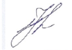 И.А. Петросова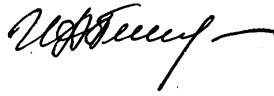 И.А. ПетросоваЗаведующий кафедрой:Заведующий кафедрой: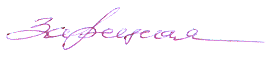 Г.П. Зарецкая Код и наименование компетенцииКод и наименование индикаторадостижения компетенцииПланируемые результаты обучения по дисциплине ПК-1Способен исследовать потребительские требования, предъявляемые к швейным изделиям, и анализировать модные тенденции в моделировании одеждыИД-ПК-1.3Осуществление процедур сбора, сортировки, анализа, оценки и критического резюмирования больших объемов информации, используемой при конструировании и моделировании швейных изделийКритически и самостоятельно осуществляет анализ потребительских требований, предъявляемых к швейным изделиям, Демонстрирует навыки сбора, сортировки, анализа и оценки больших объемов антропометрической информации, используемой при конструировании и моделировании швейных изделий Анализирует модные тенденции в моделировании одежды и критически резюмирирует информацию для подготовки новой модели швейного изделия для запуска в индивидуальное, мелкосерийное или массовое производство.Демонстрирует навыки перевода художественных эскизов в технические эскизы, содержащие четкую прорисовку модельных особенностей, с сохранением морфологических характеристик.Различает при анализе виды антропометрической информации. Применяет при разработке конструкций швейных изделий информацию об анатомо-физиологических особенностях фигур, самостоятельно осуществляет антропометрические и биомеханические исследования для процесса проектированияИспользует принятые в отечественном и зарубежном проектировании методики антропометрии для выполнения конструкторско-технологической подготовки новых моделей швейных изделий для запуска в индивидуальное, мелкосерийное или массовое производствоПК-2Способен разрабатывать конструкции швейных изделий различного ассортимента, отвечающие комплексу эксплуатационных требованийИД-ПК-2.1Перевод художественных эскизов в технические эскизы, содержащие четкую прорисовку модельных особенностей, с сохранением морфологических характеристикКритически и самостоятельно осуществляет анализ потребительских требований, предъявляемых к швейным изделиям, Демонстрирует навыки сбора, сортировки, анализа и оценки больших объемов антропометрической информации, используемой при конструировании и моделировании швейных изделий Анализирует модные тенденции в моделировании одежды и критически резюмирирует информацию для подготовки новой модели швейного изделия для запуска в индивидуальное, мелкосерийное или массовое производство.Демонстрирует навыки перевода художественных эскизов в технические эскизы, содержащие четкую прорисовку модельных особенностей, с сохранением морфологических характеристик.Различает при анализе виды антропометрической информации. Применяет при разработке конструкций швейных изделий информацию об анатомо-физиологических особенностях фигур, самостоятельно осуществляет антропометрические и биомеханические исследования для процесса проектированияИспользует принятые в отечественном и зарубежном проектировании методики антропометрии для выполнения конструкторско-технологической подготовки новых моделей швейных изделий для запуска в индивидуальное, мелкосерийное или массовое производствоПК-2Способен разрабатывать конструкции швейных изделий различного ассортимента, отвечающие комплексу эксплуатационных требованийИД-ПК-2.3Применение при разработке конструкций швейных изделий анатомо-физиологических, антропометрических и биомеханических основ проектированияКритически и самостоятельно осуществляет анализ потребительских требований, предъявляемых к швейным изделиям, Демонстрирует навыки сбора, сортировки, анализа и оценки больших объемов антропометрической информации, используемой при конструировании и моделировании швейных изделий Анализирует модные тенденции в моделировании одежды и критически резюмирирует информацию для подготовки новой модели швейного изделия для запуска в индивидуальное, мелкосерийное или массовое производство.Демонстрирует навыки перевода художественных эскизов в технические эскизы, содержащие четкую прорисовку модельных особенностей, с сохранением морфологических характеристик.Различает при анализе виды антропометрической информации. Применяет при разработке конструкций швейных изделий информацию об анатомо-физиологических особенностях фигур, самостоятельно осуществляет антропометрические и биомеханические исследования для процесса проектированияИспользует принятые в отечественном и зарубежном проектировании методики антропометрии для выполнения конструкторско-технологической подготовки новых моделей швейных изделий для запуска в индивидуальное, мелкосерийное или массовое производствоПК-4Способен выполнять конструкторско-технологическую подготовку новой модели швейного изделия для запуска в индивидуальное, мелкосерийное или массовое производствоИД-ПК-4.2Сбор исходной информации для разработки конструкторско-технологической документации на новые модели швейных изделий;Критически и самостоятельно осуществляет анализ потребительских требований, предъявляемых к швейным изделиям, Демонстрирует навыки сбора, сортировки, анализа и оценки больших объемов антропометрической информации, используемой при конструировании и моделировании швейных изделий Анализирует модные тенденции в моделировании одежды и критически резюмирирует информацию для подготовки новой модели швейного изделия для запуска в индивидуальное, мелкосерийное или массовое производство.Демонстрирует навыки перевода художественных эскизов в технические эскизы, содержащие четкую прорисовку модельных особенностей, с сохранением морфологических характеристик.Различает при анализе виды антропометрической информации. Применяет при разработке конструкций швейных изделий информацию об анатомо-физиологических особенностях фигур, самостоятельно осуществляет антропометрические и биомеханические исследования для процесса проектированияИспользует принятые в отечественном и зарубежном проектировании методики антропометрии для выполнения конструкторско-технологической подготовки новых моделей швейных изделий для запуска в индивидуальное, мелкосерийное или массовое производствопо очно-заочной форме обучения – 4з.е.144час.Структура и объем дисциплиныСтруктура и объем дисциплиныСтруктура и объем дисциплиныСтруктура и объем дисциплиныСтруктура и объем дисциплиныСтруктура и объем дисциплиныСтруктура и объем дисциплиныСтруктура и объем дисциплиныСтруктура и объем дисциплиныСтруктура и объем дисциплиныОбъем дисциплины по семестрамформа промежуточной аттестациивсего, часКонтактная аудиторная работа, часКонтактная аудиторная работа, часКонтактная аудиторная работа, часКонтактная аудиторная работа, часСамостоятельная работа обучающегося, часСамостоятельная работа обучающегося, часСамостоятельная работа обучающегося, часОбъем дисциплины по семестрамформа промежуточной аттестациивсего, часлекции, часпрактические занятия, часлабораторные занятия, часпрактическая подготовка, часкурсовая работа/курсовой проектсамостоятельная работа обучающегося, часпромежуточная аттестация, час4 семестрэкзамен14418188127Всего:14418188136Планируемые (контролируемые) результаты освоения: код(ы) формируемой(ых) компетенции(й) и индикаторов достижения компетенцийНаименование разделов, тем;форма(ы) промежуточной аттестацииВиды учебной работыВиды учебной работыВиды учебной работыВиды учебной работыСамостоятельная работа, часВиды и формы контрольных мероприятий, обеспечивающие по совокупности текущий контроль успеваемости;формы промежуточного контроля успеваемостиПланируемые (контролируемые) результаты освоения: код(ы) формируемой(ых) компетенции(й) и индикаторов достижения компетенцийНаименование разделов, тем;форма(ы) промежуточной аттестацииКонтактная работаКонтактная работаКонтактная работаКонтактная работаСамостоятельная работа, часВиды и формы контрольных мероприятий, обеспечивающие по совокупности текущий контроль успеваемости;формы промежуточного контроля успеваемостиПланируемые (контролируемые) результаты освоения: код(ы) формируемой(ых) компетенции(й) и индикаторов достижения компетенцийНаименование разделов, тем;форма(ы) промежуточной аттестацииЛекции, часПрактические занятия, часЛабораторные работы/ индивидуальные занятия, часПрактическая подготовка, часСамостоятельная работа, часВиды и формы контрольных мероприятий, обеспечивающие по совокупности текущий контроль успеваемости;формы промежуточного контроля успеваемостиЧетвертый семестрЧетвертый семестрЧетвертый семестрЧетвертый семестрЧетвертый семестрЧетвертый семестрЧетвертый семестрПК-1: ИД-ПК-1.3ПК-2ИД-ПК-2.1ИД-ПК-2.3ПК-4ИД-ПК-4.2Раздел I. Характеристика основных морфологических признаков, определяющих внешнюю форму тела человека. Элементы анатомии и морфологии4416ПК-1: ИД-ПК-1.3ПК-2ИД-ПК-2.1ИД-ПК-2.3ПК-4ИД-ПК-4.2Тема 1.1 Характеристика основных морфологических признаков, определяющих внешнюю форму тела человека. Элементы анатомии и морфологии.24Формы текущего контроля по разделу I:1. устный опрос, 2. письменный отчет с результатами выполненных экспериментально-,практических заданий и ответами на контрольные вопросы3 собеседование по результатам выполненной работыПК-1: ИД-ПК-1.3ПК-2ИД-ПК-2.1ИД-ПК-2.3ПК-4ИД-ПК-4.2Тема 1.2 Осанка. Пропорции. Конституция и телосложение. Классификация фигур по типам осанок, пропорций, конституций и телосложения.24Формы текущего контроля по разделу I:1. устный опрос, 2. письменный отчет с результатами выполненных экспериментально-,практических заданий и ответами на контрольные вопросы3 собеседование по результатам выполненной работыПК-1: ИД-ПК-1.3ПК-2ИД-ПК-2.1ИД-ПК-2.3ПК-4ИД-ПК-4.2Лабораторная работа № 1.1 Анатомическое строение тела человека24Формы текущего контроля по разделу I:1. устный опрос, 2. письменный отчет с результатами выполненных экспериментально-,практических заданий и ответами на контрольные вопросы3 собеседование по результатам выполненной работыПК-1: ИД-ПК-1.3ПК-2ИД-ПК-2.1ИД-ПК-2.3ПК-4ИД-ПК-4.2Лабораторная работа № 1.2 Характеристика внешней формы тела человека24Формы текущего контроля по разделу I:1. устный опрос, 2. письменный отчет с результатами выполненных экспериментально-,практических заданий и ответами на контрольные вопросы3 собеседование по результатам выполненной работыПК-1: ИД-ПК-1.3ПК-2ИД-ПК-2.1ИД-ПК-2.3ПК-4ИД-ПК-4.2Раздел II. Методы исследования размеров тела человека в статике4420Формы текущего контроля по разделу II:1. устный опрос, 2. письменный отчет с результатами выполненных экспериментально-,практических заданий и ответами на контрольные вопросы3 собеседование по результатам выполненной работы4 Контрольная работа по теме Размерная характеристика тела человека5 Контрольная работа по теме «Расчет участков развертки поверхности тела»6 Проверка расчетно-графических работПК-1: ИД-ПК-1.3ПК-2ИД-ПК-2.1ИД-ПК-2.3ПК-4ИД-ПК-4.2Тема 2.1 Программа измерений размерных признаков тела человека. Виды измерений, классификация измерений. Расположение антропометрических точек на теле человека.24Формы текущего контроля по разделу II:1. устный опрос, 2. письменный отчет с результатами выполненных экспериментально-,практических заданий и ответами на контрольные вопросы3 собеседование по результатам выполненной работы4 Контрольная работа по теме Размерная характеристика тела человека5 Контрольная работа по теме «Расчет участков развертки поверхности тела»6 Проверка расчетно-графических работПК-1: ИД-ПК-1.3ПК-2ИД-ПК-2.1ИД-ПК-2.3ПК-4ИД-ПК-4.2Тема 2.2 Расчет развертки верхней опорной поверхности тела. Элементы графических построений24Формы текущего контроля по разделу II:1. устный опрос, 2. письменный отчет с результатами выполненных экспериментально-,практических заданий и ответами на контрольные вопросы3 собеседование по результатам выполненной работы4 Контрольная работа по теме Размерная характеристика тела человека5 Контрольная работа по теме «Расчет участков развертки поверхности тела»6 Проверка расчетно-графических работПК-1: ИД-ПК-1.3ПК-2ИД-ПК-2.1ИД-ПК-2.3ПК-4ИД-ПК-4.2Лабораторная работа № 2.1 Размерная характеристика тела человека. Расчет развертки верхней опорной поверхности тела412Формы текущего контроля по разделу II:1. устный опрос, 2. письменный отчет с результатами выполненных экспериментально-,практических заданий и ответами на контрольные вопросы3 собеседование по результатам выполненной работы4 Контрольная работа по теме Размерная характеристика тела человека5 Контрольная работа по теме «Расчет участков развертки поверхности тела»6 Проверка расчетно-графических работПК-1: ИД-ПК-1.3ПК-2ИД-ПК-2.1ИД-ПК-2.3ПК-4ИД-ПК-4.2Раздел III. Основные принципы построения размерной типологии взрослого и детского населения4416Формы текущего контроля по разделу III:1. Контрольная работа по теме, Размерная типология взрослого и детского населения2. устный опрос, 3. письменный отчет с результатами выполненных экспериментально-,практических заданий и ответами на контрольные вопросы4 собеседование по результатам выполненной работыПК-1: ИД-ПК-1.3ПК-2ИД-ПК-2.1ИД-ПК-2.3ПК-4ИД-ПК-4.2Тема 3.1 Основные принципы построения размерной типологии населения24Формы текущего контроля по разделу III:1. Контрольная работа по теме, Размерная типология взрослого и детского населения2. устный опрос, 3. письменный отчет с результатами выполненных экспериментально-,практических заданий и ответами на контрольные вопросы4 собеседование по результатам выполненной работыПК-1: ИД-ПК-1.3ПК-2ИД-ПК-2.1ИД-ПК-2.3ПК-4ИД-ПК-4.2Тема 3.2Основные принципы построения размерной типологии детского населения24Формы текущего контроля по разделу III:1. Контрольная работа по теме, Размерная типология взрослого и детского населения2. устный опрос, 3. письменный отчет с результатами выполненных экспериментально-,практических заданий и ответами на контрольные вопросы4 собеседование по результатам выполненной работыПК-1: ИД-ПК-1.3ПК-2ИД-ПК-2.1ИД-ПК-2.3ПК-4ИД-ПК-4.2Лабораторная работа № 3.1Размерные стандарты тела человека48Формы текущего контроля по разделу III:1. Контрольная работа по теме, Размерная типология взрослого и детского населения2. устный опрос, 3. письменный отчет с результатами выполненных экспериментально-,практических заданий и ответами на контрольные вопросы4 собеседование по результатам выполненной работыПК-1: ИД-ПК-1.3ПК-2ИД-ПК-2.1ИД-ПК-2.3ПК-4ИД-ПК-4.2Раздел IV. Использование изменчивости размерных признаков по размерам и ростам при разработке схем градации4420Формы текущего контроля по разделу IV:1. устный опрос, 2. письменный отчет с результатами выполненных экспериментально-,практических заданий и ответами на контрольные вопросы3 собеседование по результатам выполненной работы4 Проверка расчетно-графических работПК-1: ИД-ПК-1.3ПК-2ИД-ПК-2.1ИД-ПК-2.3ПК-4ИД-ПК-4.2Тема 4.1Использование изменчивости размерных признаков по размерам и ростам при разработке схем градации44Формы текущего контроля по разделу IV:1. устный опрос, 2. письменный отчет с результатами выполненных экспериментально-,практических заданий и ответами на контрольные вопросы3 собеседование по результатам выполненной работы4 Проверка расчетно-графических работПК-1: ИД-ПК-1.3ПК-2ИД-ПК-2.1ИД-ПК-2.3ПК-4ИД-ПК-4.2Лабораторная работа № 4.1Изучение изменчивости размерных признаков типовых фигур. Разработка схем градации416Формы текущего контроля по разделу IV:1. устный опрос, 2. письменный отчет с результатами выполненных экспериментально-,практических заданий и ответами на контрольные вопросы3 собеседование по результатам выполненной работы4 Проверка расчетно-графических работПК-1: ИД-ПК-1.3ПК-2ИД-ПК-2.1ИД-ПК-2.3ПК-4ИД-ПК-4.2Раздел V. Принципы графического изображения поверхности тела человека и манекенов одежды2215Формы текущего контроля по разделу V:1. устный опрос, 2. письменный отчет с результатами выполненных экспериментально-,практических заданий и ответами на контрольные вопросы3 собеседование по результатам выполненной работы4 Проверка расчетно-графических работ5 РефератПК-1: ИД-ПК-1.3ПК-2ИД-ПК-2.1ИД-ПК-2.3ПК-4ИД-ПК-4.2Тема 5.1Принципы графического изображения поверхности тела человека и манекенов одежды25Формы текущего контроля по разделу V:1. устный опрос, 2. письменный отчет с результатами выполненных экспериментально-,практических заданий и ответами на контрольные вопросы3 собеседование по результатам выполненной работы4 Проверка расчетно-графических работ5 РефератПК-1: ИД-ПК-1.3ПК-2ИД-ПК-2.1ИД-ПК-2.3ПК-4ИД-ПК-4.2Лабораторная работа № 5.1Проектирование манекенов для одежды210Формы текущего контроля по разделу V:1. устный опрос, 2. письменный отчет с результатами выполненных экспериментально-,практических заданий и ответами на контрольные вопросы3 собеседование по результатам выполненной работы4 Проверка расчетно-графических работ5 РефератЭкзамен27Итоговый тестИТОГО за третий семестр181881ИТОГО за весь период181881+27№ ппНаименование раздела и темы дисциплиныСодержание раздела (темы)Раздел IХарактеристика основных морфологических признаков, определяющих внешнюю форму тела человека. Элементы анатомии и морфологииХарактеристика основных морфологических признаков, определяющих внешнюю форму тела человека. Элементы анатомии и морфологииТема 1.1Характеристика основных морфологических признаков, определяющих внешнюю форму тела человека. Элементы анатомии и морфологии.Анатомическое строение тела человека Характеристика основных морфологических признаков, определяющих внешнюю форму тела человека. Элементы анатомии и морфологииХарактеристика частей скелета, Составные части двигательного аппарата тела человекаХарактеристика мышечной системы тела человекаХарактеристика основных суставов конечностей.Характеристика внешней формы тела человекаТема 1.2Осанка. Пропорции. Конституция и телосложение. Классификация фигур по типам осанок, пропорций, конституций и телосложенияОсанка. Пропорции.Конституция и телосложение. Классификация фигур по типам осанок, пропорций, конституций и телосложенияОсновные формы верхних конечностейОсновные формы нижних конечностейОсновные формы груди и животаМорфологический возрастНормальная массаРаздел IIМетоды исследования размеров тела человека в статикеМетоды исследования размеров тела человека в статикеТема 2.1Программа измерений размерных признаков тела человека. Виды измерений, классификация измерений. Расположение антропометрических точек на теле человекаПрограмма измерений размерных признаков тела человека. Правила снятия измеренийВиды измерений,Классификация измерений. Расположение антропометрических точек на теле человекаВедущие размерные признакиТема 2.2Расчет развертки верхней опорной поверхности тела. Элементы графических построенийРасчет развертки верхней опорной поверхности тела. Схема построения развертки верхней опорной поверхности фигуры Элементы графических построенийРаскрой и подготовка макета развертки поверхности фигуры к примеркеПоследовательность уточнения развертки поверхности фигуры в ходе примеркиПричины несоответствия пространственной конфигурации развертки контурам поверхности фигурыРаздел III.Основные принципы построения размерной типологии взрослого и детского населенияОсновные принципы построения размерной типологии взрослого и детского населенияТема 3.1Основные принципы построения размерной типологии населенияОсновные принципы построения размерной типологии взрослого населенияВедущие размерные признаки мужских и женских фигурИнтервалы безразличия по ведущим размерным признакамАнтропометрические размерно-ростовочные стандартыОтраслевые стандартыМаркировка одеждыМаркировка головных уборовМаркировка корсетных изделийПолнотные группыМетодика расчета типовых фигурТема 3.2Основные принципы построения размерной типологии детского населенияОсновные принципы построения размерной типологии детского населенияВедущие размерные признаки детских фигурМаркировка детской одеждыПолнотные группы, половозрастные группыРаздел IVИспользование изменчивости размерных признаков по размерам и ростам при разработке схем градацииИспользование изменчивости размерных признаков по размерам и ростам при разработке схем градацииТема 4.1Использование изменчивости размерных признаков по размерам и ростам при разработке схем градацииОсновные положения теории градацииАнализ изменчивости размерных признаков типовых фигурЧисловые значения межразмерных изменений основных конструктивных параметров разверткиБазисная типовая фигураСмежная типовая фигура по размеруСмежная типовая фигура по ростуГрафическая схема градацииФакторы, определяющие величины градацииКоэффициенты градацииИсходные линии (оси) градацииСхемы градации деталей развертки при заданном положении исходных осейПравила определения величин градацииРаздел VПринципы графического изображения поверхности тела человека и манекенов одеждыПринципы графического изображения поверхности тела человека и манекенов одеждыТема 5.1Принципы графического изображения поверхности тела человека и манекенов одеждыПространственные формы фигур человекаСхемы построения сечений тела человека вертикальными и горизонтальными плоскостямиПрофильная и фронтальная проекцииДополнительные измерения тела индивидуальной фигурыРасчет конструктивных параметров, необходимых для построения сеченийАбрисы сечений тела индивидуальной фигуры вертикальными и горизонтальными плоскостями№ ппНаименование раздела /темы дисциплины выносимые на самостоятельное изучениеЗадания для самостоятельной работыВиды и формы контрольных мероприятий(учитываются при проведении текущего контроля)Трудоемкость, часРаздел IХарактеристика основных морфологических признаков, определяющих внешнюю форму тела человека. Элементы анатомии и морфологииХарактеристика основных морфологических признаков, определяющих внешнюю форму тела человека. Элементы анатомии и морфологииХарактеристика основных морфологических признаков, определяющих внешнюю форму тела человека. Элементы анатомии и морфологииХарактеристика основных морфологических признаков, определяющих внешнюю форму тела человека. Элементы анатомии и морфологииТема 1.1Характеристика основных морфологических признаков, определяющих внешнюю форму тела человека. Элементы анатомии и морфологииПодготовить письменного отчета по ЛР Анатомическое строение тела человекаПодготовка к опросу и собеседованиямустное собеседование по результатам выполненной работы,Проверка расчетно-графических работ,Защита отчетов по лабораторным работам…8Тема 1.2 Осанка. Пропорции. Конституция и телосложение. Классификация фигур по типам осанок, пропорций, конституций и телосложения.Подготовить фотоизображения индивидуальных фигур для бесконтактного исследования основных морфологических признаков, определяющих внешнюю форму тела человека.устное собеседование по результатам выполненной работы,Проверка расчетно-графических работ,Защита отчетов по лабораторным работам…8Раздел IIМетоды исследования размеров тела человека в статикеМетоды исследования размеров тела человека в статикеМетоды исследования размеров тела человека в статикеМетоды исследования размеров тела человека в статикеТема 2.1Программа измерений размерных признаков тела человека. Виды измерений, классификация измерений. Расположение антропометрических точек на теле человекаПодготовка к опросуПодготовка к Контрольной работе по теме Размерная характеристика тела человекасобеседование по результатам выполненной работы,Проверка расчетно-графических работ,Защита отчетов по лабораторным работамКонтрольные работыПроверка макета10Тема 2.2 Расчет развертки верхней опорной поверхности тела. Элементы графических построенийПодготовка к опросуПодготовка к Контрольной работе по теме «Расчет участков развертки поверхности тела»Самостоятельное выполнение расчетно-графической работы по построению развертки верхней опорной поверхности телаРаскрой макетасобеседование по результатам выполненной работы,Проверка расчетно-графических работ,Защита отчетов по лабораторным работамКонтрольные работыПроверка макета10Раздел IIIОсновные принципы построения размерной типологии взрослого и детского населенияОсновные принципы построения размерной типологии взрослого и детского населенияОсновные принципы построения размерной типологии взрослого и детского населенияОсновные принципы построения размерной типологии взрослого и детского населенияТема 3.1Основные принципы построения размерной типологии населенияПодготовка к Контрольной работе по теме Размерная типология взрослого и детского населенияПодготовка к опросуПодготовка письменных отчетов с результатами выполненных экспериментально-,практических заданий и ответами на контрольные вопросысобеседование по результатам выполненной работы,Проверка расчетно-графических работ,Защита отчетов по лабораторным работамКонтрольная работа8Тема 3.2Основные принципы построения размерной типологии детского населенияПодготовка к Контрольной работе по теме Размерная типология взрослого и детского населенияПодготовка к опросуПодготовка письменных отчетов с результатами выполненных экспериментально-,практических заданий и ответами на контрольные вопросысобеседование по результатам выполненной работы,Проверка расчетно-графических работ,Защита отчетов по лабораторным работамКонтрольная работа8Раздел IVИспользование изменчивости размерных признаков по размерам и ростам при разработке схем градацииИспользование изменчивости размерных признаков по размерам и ростам при разработке схем градацииИспользование изменчивости размерных признаков по размерам и ростам при разработке схем градацииИспользование изменчивости размерных признаков по размерам и ростам при разработке схем градацииТема 4.1Использование изменчивости размерных признаков по размерам и ростам при разработке схем градацииПодготовка к опросуПодготовка письменного отчета с результатами выполненных экспериментально-,практических заданий и ответами на контрольные вопросысобеседование по результатам выполненной работы,Проверка расчетно-графических работ,Защита отчетов по лабораторным работам20Раздел VПринципы графического изображения поверхности тела человека и манекенов одеждыПринципы графического изображения поверхности тела человека и манекенов одеждыПринципы графического изображения поверхности тела человека и манекенов одеждыПринципы графического изображения поверхности тела человека и манекенов одеждыТема 5.1Принципы графического изображения поверхности тела человека и манекенов одеждыПодготовка к опросуПодготовка письменного отчета с результатами выполненных экспериментально-,практических заданий и ответами на контрольные вопросысобеседование по результатам выполненной работы,Проверка расчетно-графических работ,Защита отчетов по лабораторным работамРеферат15использованиеЭО и ДОТиспользование ЭО и ДОТобъем, часвключение в учебный процесссмешанное обучениелекции17в соответствии с расписанием учебных занятий смешанное обучениеЛабораторные работы34все лабораторные работы и тесты имеются на портале в электронном виде на случай ограничений, связанных с пандемией, а также для обеспечения работы студентов с ограниченными возможностями.смешанное обучениеКонтрольные работы и тестывсе лабораторные работы и тесты имеются на портале в электронном виде на случай ограничений, связанных с пандемией, а также для обеспечения работы студентов с ограниченными возможностями.Уровни сформированности компетенции(-й)Итоговое количество балловв 100-балльной системепо результатам текущей и промежуточной аттестацииОценка в пятибалльной системепо результатам текущей и промежуточной аттестацииПоказатели уровня сформированности Показатели уровня сформированности Показатели уровня сформированности Уровни сформированности компетенции(-й)Итоговое количество балловв 100-балльной системепо результатам текущей и промежуточной аттестацииОценка в пятибалльной системепо результатам текущей и промежуточной аттестацииуниверсальной(-ых) компетенции(-й)общепрофессиональной(-ых) компетенцийпрофессиональной(-ых)компетенции(-й)Уровни сформированности компетенции(-й)Итоговое количество балловв 100-балльной системепо результатам текущей и промежуточной аттестацииОценка в пятибалльной системепо результатам текущей и промежуточной аттестацииПК-1: ИД-ПК-1.3ПК-2ИД-ПК-2.1ИД-ПК-2.3ПК-4ИД-ПК-4.2высокий85 – 100отлично/зачтено (отлично)/зачтеноОбучающийся:исчерпывающе и логически стройно излагает учебный материал, умеет связывать теорию с практикой, справляется с решением задач профессиональной направленности высокого уровня сложности, правильно обосновывает принятые решения;показывает творческие способности в понимании, изложении и практическом использовании антропометрической информации для подготовки новой модели швейного изделия к запуску в индивидуальное, мелкосерийное или массовое производство.дополняет теоретическую антропометрическую информацию процесса проектирования одежды сведениями исследовательского характера о морфологических характеристиках типовых и индивидуальных фигурах;способен провести целостный анализ процесса проектирования одежды, включая исходную информацию в виде антропоморфной характеристики, размерных признаков демонстрирует устойчивые навыки эскизной прорисовки модельных особенностей, с сохранением морфологических характеристик и средств формообразования модных объемных форм;демонстрирует навыки подбора типовых фигур согласно действующей размерной типологии,свободно ориентируется в учебной и профессиональной литературе;дает развернутые, исчерпывающие, профессионально грамотные ответы на вопросы, в том числе, дополнительныеповышенный65 – 84хорошо/зачтено (хорошо)/зачтено Обучающийся:достаточно подробно, грамотно и по существу излагает изученный материал, приводит и раскрывает в тезисной форме основные понятия;анализирует теоретическую антропометрическую информацию процесса проектирования одежды сведениями исследовательского характера о морфологических характеристиках типовых и индивидуальных фигурах с незначительными пробелами;способен провести анализ процесса проектирования одежды с опорой на исходную информацию в виде антропоморфной характеристики, выбора размерных признаков согласно действующей размерной типологии, демонстрирует навыки эскизной прорисовки модельных особенностей, с сохранением морфологических характеристик и средств формообразования модных объемных форм;допускает единичные негрубые ошибки;достаточно хорошо ориентируется в учебной и профессиональной литературе;ответ отражает знание теоретического и практического материала, не допуская существенных неточностей.базовый41 – 64удовлетворительно/зачтено (удовлетворительно)/зачтеноОбучающийся:демонстрирует теоретические знания основного учебного материала дисциплины в объеме, необходимом для дальнейшего освоения ОПОП;с неточностями излагает принятую в отечественном и зарубежном проектировании одежды антропоморфную характеристику фигур и методику подбора типовых фигур согласно действующей размерной типологии,анализируя антропоморфологические параметры фигур  с затруднениями прослеживает логику формирования размерной типологии взрослого и детского населения, опираясь на представления, сформированные внутренне;демонстрирует фрагментарные знания основной учебной литературы по дисциплине;ответ отражает знания на базовом уровне теоретического и практического материала в объеме, необходимом для дальнейшей учебы и предстоящей работы по профилю обучения.низкий0 – 40неудовлетворительно/не зачтеноОбучающийся:демонстрирует фрагментарные знания теоретического и практического материал, допускает грубые ошибки при его изложении на занятиях и в ходе промежуточной аттестации;испытывает серьёзные затруднения в применении теоретических положений при решении практических задач профессиональной направленности стандартного уровня сложности, не владеет необходимыми для этого навыками и приёмами;не способен проанализировать музыкальное произведение, путается в жанрово-стилевых особенностях произведения;не владеет принципами пространственно-временной организации музыкального произведения, что затрудняет определение стилей и жанров произведения;…выполняет задания только по образцу и под руководством преподавателя;ответ отражает отсутствие знаний на базовом уровне теоретического и практического материала в объеме, необходимом для дальнейшей учебы.Обучающийся:демонстрирует фрагментарные знания теоретического и практического материал, допускает грубые ошибки при его изложении на занятиях и в ходе промежуточной аттестации;испытывает серьёзные затруднения в применении теоретических положений при решении практических задач профессиональной направленности стандартного уровня сложности, не владеет необходимыми для этого навыками и приёмами;не способен проанализировать музыкальное произведение, путается в жанрово-стилевых особенностях произведения;не владеет принципами пространственно-временной организации музыкального произведения, что затрудняет определение стилей и жанров произведения;…выполняет задания только по образцу и под руководством преподавателя;ответ отражает отсутствие знаний на базовом уровне теоретического и практического материала в объеме, необходимом для дальнейшей учебы.Обучающийся:демонстрирует фрагментарные знания теоретического и практического материал, допускает грубые ошибки при его изложении на занятиях и в ходе промежуточной аттестации;испытывает серьёзные затруднения в применении теоретических положений при решении практических задач профессиональной направленности стандартного уровня сложности, не владеет необходимыми для этого навыками и приёмами;не способен проанализировать музыкальное произведение, путается в жанрово-стилевых особенностях произведения;не владеет принципами пространственно-временной организации музыкального произведения, что затрудняет определение стилей и жанров произведения;…выполняет задания только по образцу и под руководством преподавателя;ответ отражает отсутствие знаний на базовом уровне теоретического и практического материала в объеме, необходимом для дальнейшей учебы.№ ппФормы текущего контроляПримеры типовых заданий1Контрольная работа №1 по разделу Методы исследования размеров тела человека в статике Контрольная работа №1 Размерная характеристика тела человекаЗадание (для всех вариантов). Для характеристики поверхности тела человека и его размеров в антропометрии разработана система измерений – размерных признаков.  Каждый размерный признак имеет свой номер (по ГОСТ), условное обозначение и методику определения. Ответ на вопросы должен включать недостающую информацию.Вариант 1.14ОбедДлина талии передаПо кратчайшему расстоянию от пересечения линии талии с позвоночником до плечевой точки57Вариант  2.ОгII10ВпрпРасстояние от точки основания шеи сбоку до лучевой точкиЛента проходит сзади от линии талии до точки основания шеи сбоку параллельно позвоночникуВариант 3.Обхват шеиВпс35аДтсИзмеряют через заднюю наиболее выступающую вниз точку пятки и высшую точку подъема стопы2Контрольная работа №2 по разделу Методы исследования размеров тела человека в статике Контрольная работа №2 по теме «Расчет участков развертки поверхности тела»Задание (для всех вариантов). Приведите формулы для определения отрезков развертки поверхности фигуры человека (рис.1,2,3) в соответствии с заданным вариантом:3Контрольная работа по разделу Основные принципы построения размерной типологии взрослого и детского населенияКонтрольная работа №3 по теме Размерная типология взрослого и детского населенияЗадание (для всех вариантов): Подберите типовую фигуру к предложенной индивидуальной. Каждому студенту выдаются по 2 варианта мужских и женских фигур (итого 4 фигуры).Варианты значений размерных признаков индивидуальных фигур:4РефератТемы рефератов1.Сравнительный анализ действующей и предыдущей типологии детских фигур. 2. Сравнительный анализ действующей и предыдущей типологии женских фигур. 3. Сравнительный анализ действующей и предыдущей типологии мужских фигур. 4. Размерные признаки кисти руки. Маркировка перчаточных изделий. 5. Размерные признаки стопы. Маркировка мужской обуви стран ЕвросоюзаНаименование оценочного средства (контрольно-оценочного мероприятия)Критерии оцениванияШкалы оцениванияШкалы оцениванияШкалы оцениванияНаименование оценочного средства (контрольно-оценочного мероприятия)Критерии оценивания100-балльная системаПятибалльная системаПятибалльная системаДомашняя работа(индивидуальное домашнее задание)Работа выполнена полностью. Нет ошибок в логических рассуждениях. Возможно наличие одной неточности или описки, не являющиеся следствием незнания или непонимания учебного материала. Обучающийся показал полный объем знаний, умений в освоении пройденных тем и применение их на практике.85-100 баллов55Домашняя работа(индивидуальное домашнее задание)Работа выполнена полностью, но обоснований шагов решения недостаточно. Допущена одна ошибка или два-три недочета.65-84 баллов44Домашняя работа(индивидуальное домашнее задание)Допущены более одной ошибки или более двух-трех недочетов.41-64 баллов33Домашняя работа(индивидуальное домашнее задание)Работа выполнена не полностью. Допущены грубые ошибки. 1-40 баллов22Домашняя работа(индивидуальное домашнее задание)Работа не выполнена.0 баллов22Опрос Дан полный, развернутый ответ на поставленный вопрос (вопросы), показана совокупность осознанных	знаний об объекте, проявляющаяся в свободном оперировании понятиями, умении выделить существенные и несущественные его признаки, причинно-следственные связи. Обучающийся демонстрирует глубокие и прочные знания материала по заданным вопросам, исчерпывающе и последовательно, грамотно и логически стройно его излагает85 - 100 баллов55Опрос Дан полный, развернутый ответ на поставленный вопрос (вопросы), показана совокупность осознанных знаний об объекте, доказательно раскрыты основные положения дисциплины; в ответе прослеживается четкая структура, логическая последовательность, отражающая сущность раскрываемых понятий, теорий, явлений. Обучающийся твердо знает материал по заданным вопросам, грамотно и последовательно его излагает, но допускает несущественные неточности в определениях.64 - 84 баллов44Опрос Дан полный, но недостаточно последовательный ответ на поставленный вопрос (вопросы), но при этом показано умение выделить существенные и несущественные признаки и причинно-следственные связи. Ответ логичен и изложен в терминах науки. Обучающийся владеет знаниями только по основному материалу, но не знает отдельных деталей и особенностей, допускает неточности и испытывает затруднения с формулировкой определений.41- 64 баллов33Опрос Дан недостаточно полный и недостаточно развернутый ответ. Логика и последовательность изложения имеют нарушения. Допущены ошибки в раскрытии понятий, употреблении терминов. Обучающийся не способен самостоятельно выделить существенные и несущественные признаки и причинно-следственные связи. Обучающийся способен конкретизировать обобщенные знания только с помощью преподавателя. Обучающийся обладает фрагментарными знаниями по теме коллоквиума, слабо владеет понятийным аппаратом, нарушает последовательность в изложении материала.41 - 50 баллов33Опрос Дан неполный ответ, представляющий собой разрозненные знания по теме вопроса с существенными ошибками в определениях. Присутствуют фрагментарность, нелогичность изложения. Обучающийся не осознает связь данного понятия, теории, явления с другими объектами дисциплины. Отсутствуют выводы, конкретизация и доказательность изложения. Речь неграмотная. Дополнительные и уточняющие вопросы преподавателя не приводят к коррекции ответа обучающегося не только на поставленный вопрос, но и на другие вопросы темы.0 - 41 баллов22Опрос Не получены ответы по базовым вопросам дисциплины.0 баллов22Опрос Не принимал участия в опросе.	0 баллов22РефератДано полное, развернутое освещение материала поставленной темы, показана совокупность осознанных знаний об объекте, проявляющаяся в свободном оперировании понятиями, умении выделить существенные и несущественные его признаки, причинно-следственные связи. Обучающийся демонстрирует глубокие и прочные знания материала по заданным вопросам, исчерпывающе и последовательно, грамотно и логически стройно его излагает85 - 100 баллов55РефератДан полный, развернутый ответ на поставленный вопрос (вопросы), показана совокупность осознанных знаний об объекте, доказательно раскрыты основные положения дисциплины; в ответе прослеживается четкая структура, логическая последовательность, отражающая сущность раскрываемых понятий, теорий, явлений. Обучающийся твердо знает материал по заданным вопросам, грамотно и последовательно его излагает, но допускает несущественные неточности в определениях.65-84 баллов44РефератДан полный, но недостаточно последовательный ответ на поставленный вопрос (вопросы), но при этом показано умение выделить существенные и несущественные признаки и причинно-следственные связи. Ответ логичен и изложен в терминах науки. Обучающийся владеет знаниями только по основному материалу, но не знает отдельных деталей и особенностей, допускает неточности и испытывает затруднения с формулировкой определений.41-64 баллов33РефератДан недостаточно полный и недостаточно развернутый ответ. Логика и последовательность изложения имеют нарушения. Допущены ошибки в раскрытии понятий, употреблении терминов. Обучающийся не способен самостоятельно выделить существенные и несущественные признаки и причинно-следственные связи. Обучающийся способен конкретизировать обобщенные знания только с помощью преподавателя. Обучающийся обладает фрагментарными знаниями по теме коллоквиума, слабо владеет понятийным аппаратом, нарушает последовательность в изложении материала.10-40 баллов33РефератДан неполный ответ, представляющий собой разрозненные знания по теме вопроса с существенными ошибками в определениях. Присутствуют фрагментарность, нелогичность изложения. Обучающийся не осознает связь данного понятия, теории, явления с другими объектами дисциплины. Отсутствуют выводы, конкретизация и доказательность изложения. Речь неграмотная. Дополнительные и уточняющие вопросы преподавателя не приводят к коррекции ответа обучающегося не только на поставленный вопрос, но и на другие вопросы темы.0 - 10 баллов22РефератНе получены ответы по базовым вопросам дисциплины.0 баллов22РефератНе представлен реферат.	0 баллов22Контрольная работа (Тест)За выполнение каждого тестового задания испытуемому выставляются баллы. Необходимо указать тип используемой шкалы оценивания.Номинальная шкала предполагает, что за правильный ответ к каждому заданию выставляется один балл, за не правильный — ноль. В соответствии с номинальной шкалой, оценивается всё задание в целом, а не какая-либо из его частей.В заданиях с выбором нескольких верных ответов, заданиях на установление правильной последовательности, заданиях на установление соответствия, заданиях открытой формы используют порядковую шкалу. В этом случае баллы выставляются не за всё задание, а за тот или иной выбор в каждом задании, например, выбор варианта, выбор соответствия, выбор ранга, выбор дополнения.В соответствии с порядковой шкалой за каждое задание устанавливается максимальное количество баллов, например, три. Три балла выставляются за все верные выборы в одном задании, два балла - за одну ошибку, один - за две ошибки, ноль — за полностью неверный ответ.Правила оценки всего теста:общая сумма баллов за все правильные ответы составляет наивысший балл - 100 баллов. В спецификации указывается общий наивысший балл по тесту. Также устанавливается диапазон баллов, которые необходимо набрать для того, чтобы получить отличную, хорошую, удовлетворительную или неудовлетворительную оценки.Рекомендуемое процентное соотношение баллов и оценок по пятибалльной системе. «2» - равно или менее 40%«3» - 41% - 64%«4» - 65% - 84%«5» - 85% - 100%85-100 баллов585% - 100%Контрольная работа (Тест)За выполнение каждого тестового задания испытуемому выставляются баллы. Необходимо указать тип используемой шкалы оценивания.Номинальная шкала предполагает, что за правильный ответ к каждому заданию выставляется один балл, за не правильный — ноль. В соответствии с номинальной шкалой, оценивается всё задание в целом, а не какая-либо из его частей.В заданиях с выбором нескольких верных ответов, заданиях на установление правильной последовательности, заданиях на установление соответствия, заданиях открытой формы используют порядковую шкалу. В этом случае баллы выставляются не за всё задание, а за тот или иной выбор в каждом задании, например, выбор варианта, выбор соответствия, выбор ранга, выбор дополнения.В соответствии с порядковой шкалой за каждое задание устанавливается максимальное количество баллов, например, три. Три балла выставляются за все верные выборы в одном задании, два балла - за одну ошибку, один - за две ошибки, ноль — за полностью неверный ответ.Правила оценки всего теста:общая сумма баллов за все правильные ответы составляет наивысший балл - 100 баллов. В спецификации указывается общий наивысший балл по тесту. Также устанавливается диапазон баллов, которые необходимо набрать для того, чтобы получить отличную, хорошую, удовлетворительную или неудовлетворительную оценки.Рекомендуемое процентное соотношение баллов и оценок по пятибалльной системе. «2» - равно или менее 40%«3» - 41% - 64%«4» - 65% - 84%«5» - 85% - 100%65-84 баллов465% - 84%Контрольная работа (Тест)За выполнение каждого тестового задания испытуемому выставляются баллы. Необходимо указать тип используемой шкалы оценивания.Номинальная шкала предполагает, что за правильный ответ к каждому заданию выставляется один балл, за не правильный — ноль. В соответствии с номинальной шкалой, оценивается всё задание в целом, а не какая-либо из его частей.В заданиях с выбором нескольких верных ответов, заданиях на установление правильной последовательности, заданиях на установление соответствия, заданиях открытой формы используют порядковую шкалу. В этом случае баллы выставляются не за всё задание, а за тот или иной выбор в каждом задании, например, выбор варианта, выбор соответствия, выбор ранга, выбор дополнения.В соответствии с порядковой шкалой за каждое задание устанавливается максимальное количество баллов, например, три. Три балла выставляются за все верные выборы в одном задании, два балла - за одну ошибку, один - за две ошибки, ноль — за полностью неверный ответ.Правила оценки всего теста:общая сумма баллов за все правильные ответы составляет наивысший балл - 100 баллов. В спецификации указывается общий наивысший балл по тесту. Также устанавливается диапазон баллов, которые необходимо набрать для того, чтобы получить отличную, хорошую, удовлетворительную или неудовлетворительную оценки.Рекомендуемое процентное соотношение баллов и оценок по пятибалльной системе. «2» - равно или менее 40%«3» - 41% - 64%«4» - 65% - 84%«5» - 85% - 100%41-64 баллов341% - 64%Контрольная работа (Тест)За выполнение каждого тестового задания испытуемому выставляются баллы. Необходимо указать тип используемой шкалы оценивания.Номинальная шкала предполагает, что за правильный ответ к каждому заданию выставляется один балл, за не правильный — ноль. В соответствии с номинальной шкалой, оценивается всё задание в целом, а не какая-либо из его частей.В заданиях с выбором нескольких верных ответов, заданиях на установление правильной последовательности, заданиях на установление соответствия, заданиях открытой формы используют порядковую шкалу. В этом случае баллы выставляются не за всё задание, а за тот или иной выбор в каждом задании, например, выбор варианта, выбор соответствия, выбор ранга, выбор дополнения.В соответствии с порядковой шкалой за каждое задание устанавливается максимальное количество баллов, например, три. Три балла выставляются за все верные выборы в одном задании, два балла - за одну ошибку, один - за две ошибки, ноль — за полностью неверный ответ.Правила оценки всего теста:общая сумма баллов за все правильные ответы составляет наивысший балл - 100 баллов. В спецификации указывается общий наивысший балл по тесту. Также устанавливается диапазон баллов, которые необходимо набрать для того, чтобы получить отличную, хорошую, удовлетворительную или неудовлетворительную оценки.Рекомендуемое процентное соотношение баллов и оценок по пятибалльной системе. «2» - равно или менее 40%«3» - 41% - 64%«4» - 65% - 84%«5» - 85% - 100%0 – 40 баллов240% и менее 40%Форма промежуточной аттестацииТиповые контрольные задания и иные материалыдля проведения промежуточной аттестации:Экзамен:Письменное тестирование/Компьютерное тестирование Структура билета для проведения промежуточной аттестации в обязательном порядке включает следующие вопросы.  При формировании варианта для оценки с помощью системы происходит перемешивание вопросов в случайном порядке.Для характеристики поверхности тела человека и его размеров в антропометрии разработана система измерений – размерных признаков.  Каждый размерный признак имеет свой номер (по ГОСТ), условное обозначение и методику определения. Ответ на вопросы должен включать недостающую информацию.Вопрос1.14ОбедДлина талии передаПо кратчайшему расстоянию от пересечения линии талии с позвоночником до плечевой точки57Вопрос 2.ОгII10ВпрпРасстояние от точки основания шеи сбоку до лучевой точкиЛента проходит сзади от линии талии до точки основания шеи сбоку параллельно позвоночникуВопрос  3.Обхват шеиВпс35аДтсИзмеряют через заднюю наиболее выступающую вниз точку пятки и высшую точку подъема стопы…Вопрос 4Приведите формулы для определения отрезков развертки поверхности фигуры человека (рис.1,2,3) в соответствии с заданным вариантом:Вопрос 5 Подберите типовую фигуру к предложенной индивидуальной. Каждому студенту выдаются по 2 варианта мужских и женских фигур (итого 4 фигуры).Варианты значений размерных признаков индивидуальных фигур:Вопрос 6Подберите типовую фигуру к предложенной индивидуальной. Каждому студенту выдаются по 2 варианта мужских и женских фигур (итого 4 фигуры).Варианты значений размерных признаков индивидуальных фигур:Вопрос 7 Подберите типовую фигуру к предложенной индивидуальной. Каждому студенту выдаются по 2 варианта мужских и женских фигур (итого 4 фигуры).Варианты значений размерных признаков индивидуальных фигур:Вопрос 8Случайный вопрос теоретический вопрос:1. Скелет туловища тела человека, Наименование отделов костей, суставов, их строение и форма. Учет его строения при конструировании одежды (учебник стр. 10-12).2. Скелет верхних конечностей и плечевого пояса. Наименование костей, их форма, способы соединения (учебник стр. 12-15).3. Скелет тазового пояса и нижних конечностей. Наименование костей, их строение, способы соединения (учебник стр. 15-16). 4. Основные понятия о прикладной антропологии (лекции).5. Принципы методики антропометрического обследования. Инструментарий, используемый при обмерах (учебник стр. 61-70). 6. Программы измерений. Основной морфологический признак – обхват груди. Его изменчивость (учебник стр. 70, 28). 7. Размерная типология женских фигур. Отличия старой и новой типологий (лекции).8.Размерная типология мужских фигур. Отличия старой и новой типологий (лекции).9.Размерная типология детских фигур. Отличия старой и новой типологий (лекции).10. Интервал безразличия. Величины интервалов по ведущим признакам, принятые в размерной типологии детей и взрослых. Влияние величины интервала безразличия на число выделяемых типов фигур (лекции, учебник стр. 131-132).12. Основной морфологический признак - длина тела. Его изменчивость. Динамика изменения длины тела у детей и взрослых (учебник стр.25-28). 13. Пропорции тела человека. Их характеристика, перечень размерных признаков, используемых для определения типа пропорции. Способы их измерения (учебник стр. 30-33). 14. Телосложение, характеристика основных признаков. Типы телосложения женских фигур (учебник стр. 33-37). 15. Характеристика строения позвоночного столба. Лордозы и кифозы. Влияние формы позвоночного столба на осанку тела человека (учебник стр. 12, 42-45. лаб. раб. №4). 16. Признаки, характеризующие осанку тела человека. Их характеристики, способы измерения (лаб. раб. №4, учебник стр. 45-46). 17. Сравнительная характеристика существующих классификаций типов осанки. Наименование и способы измерения размерных признаков, используемых для характеристики осанки (учебник стр. 42-45, лаб. раб). 18	. Размерные признаки, положенные в основу классификации осанки, принятой в швейной промышленности. Типы осанок по этой классификации (лаб. раб. №4, учебник стр. 42-45). 19. Особенности размерной типологии в различных государствах (лекции).20. Изменчивость размерных признаков по размерам, расчет и ее практическое использование (лекции, лаб. раб.).21. Первая закономерность изменчивости и распределения частот антропометрических признаков. Практическое использование при разработке размерной типологии (лекции).22. Закономерность возрастания удовлетворенности при увеличении числа номеров. Влияние различных факторов на рост удовлетворенности (лекции, учебник стр. 132-135). 23. Характеристика шкал типоразмеростов. Их строение и практическое применение. Продолжительность использования (лекции, учебник стр. 169-174). 24. Понятие о корреляции. Оценка степени связи. Примеры (лекции, учебник стр. 109-110).25. Вторая закономерность изменчивости и распределения частот антропометрических признаков. Практическое использование при разработке типологии населения (лекции).26. Простая и множественная регрессия. Практическое использование при разработке размерной типологии (лекции, учебник  стр. 119-120, 143-144). 27. Методы расчета подчиненных размерных признаков. Уравнения простой и множественной регрессии (лекции, учебник стр.119-120, 143-144). 28.Маркировка различных видов швейных изделий (лекции).29. Макеты типовых фигур и манекены одежды (учебник стр.199-202).  30. Принципы построения развертки поверхности тела человека (лекции). Примеры Вариант 1 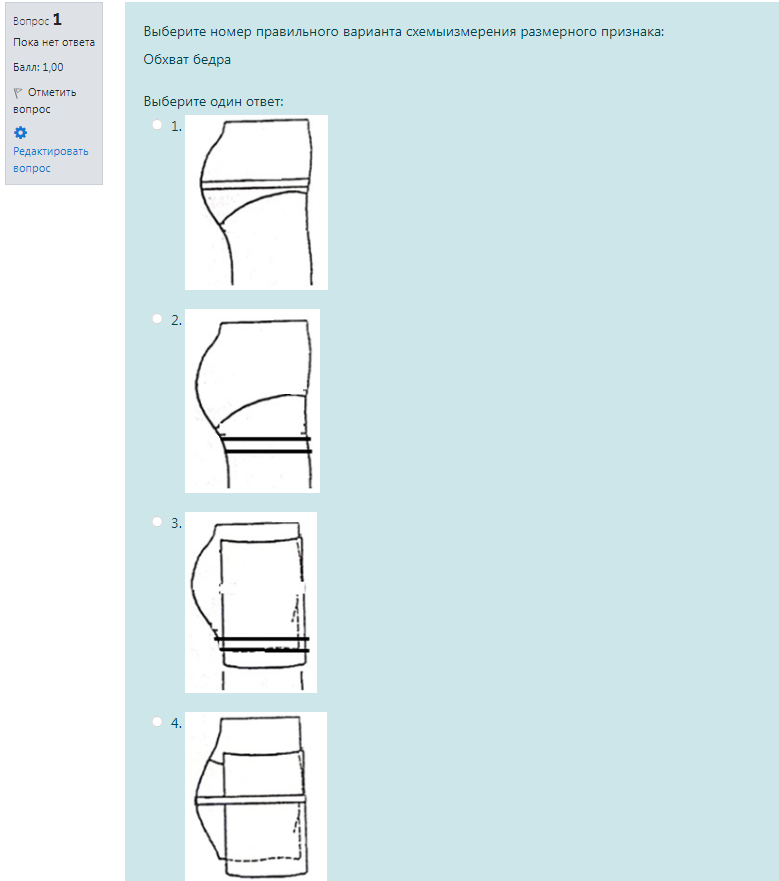 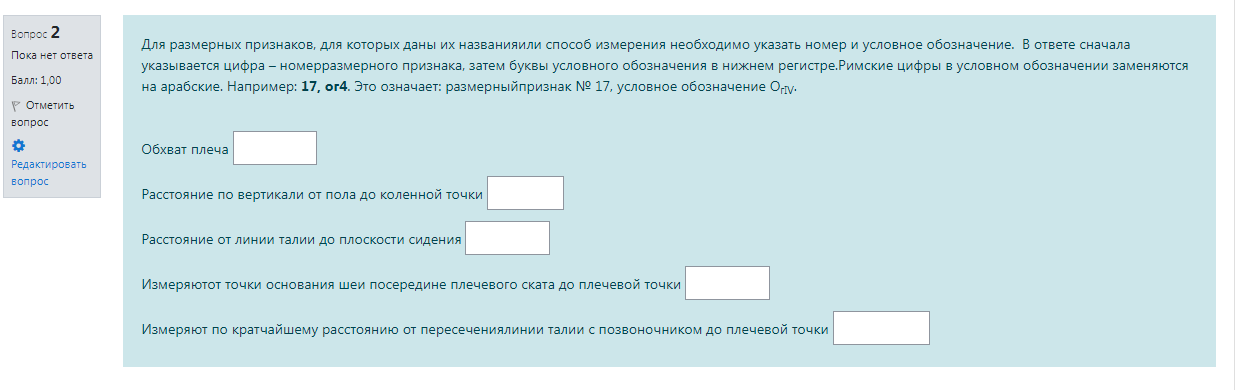 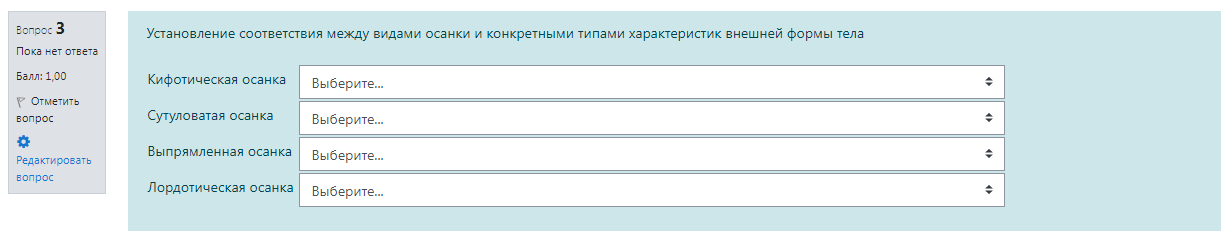 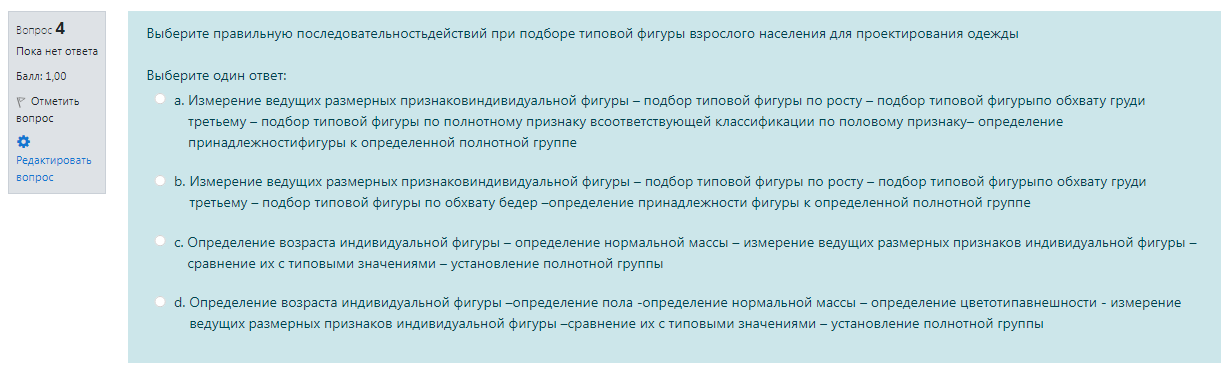 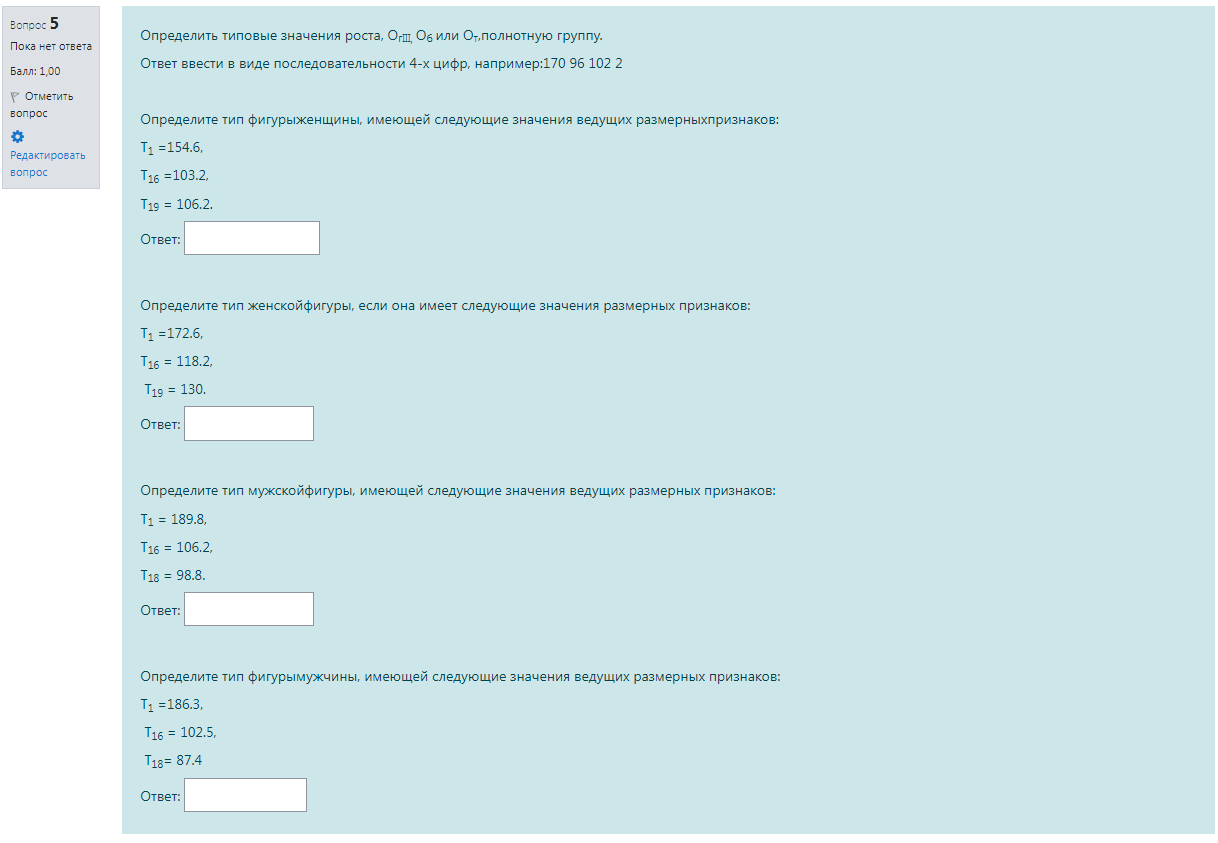 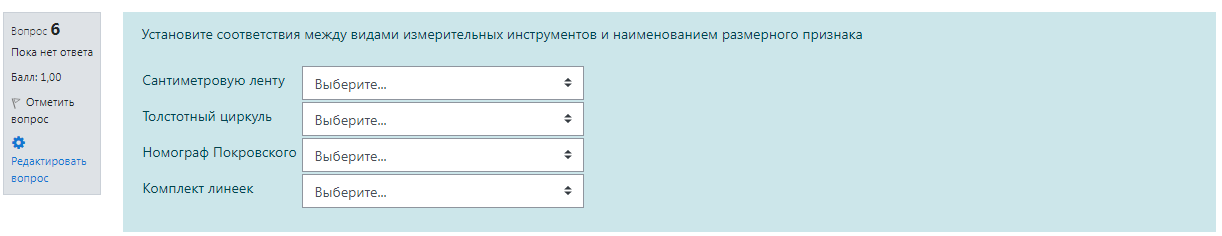 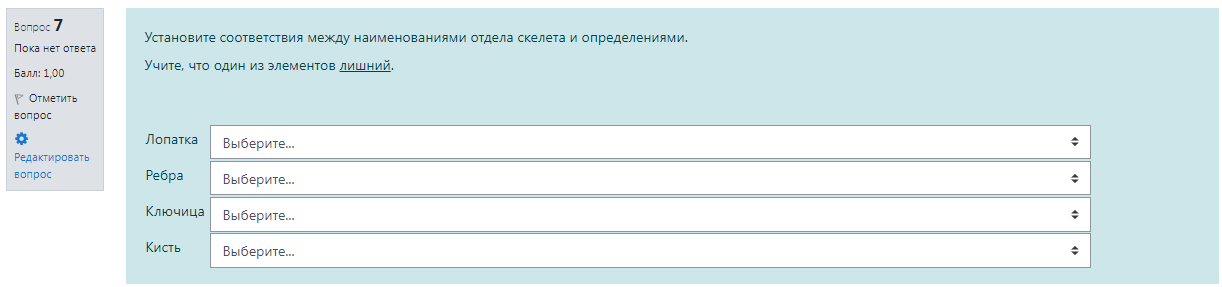 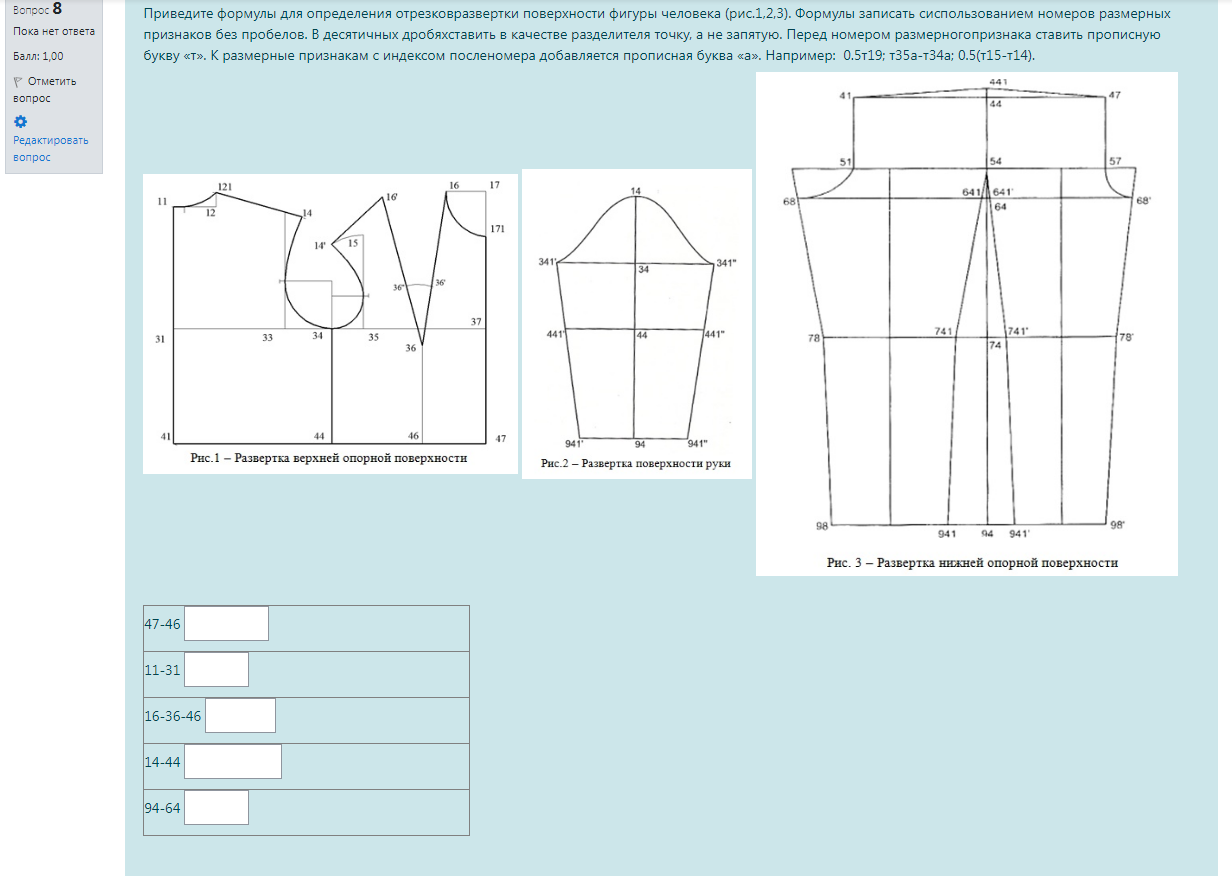 Вариант 2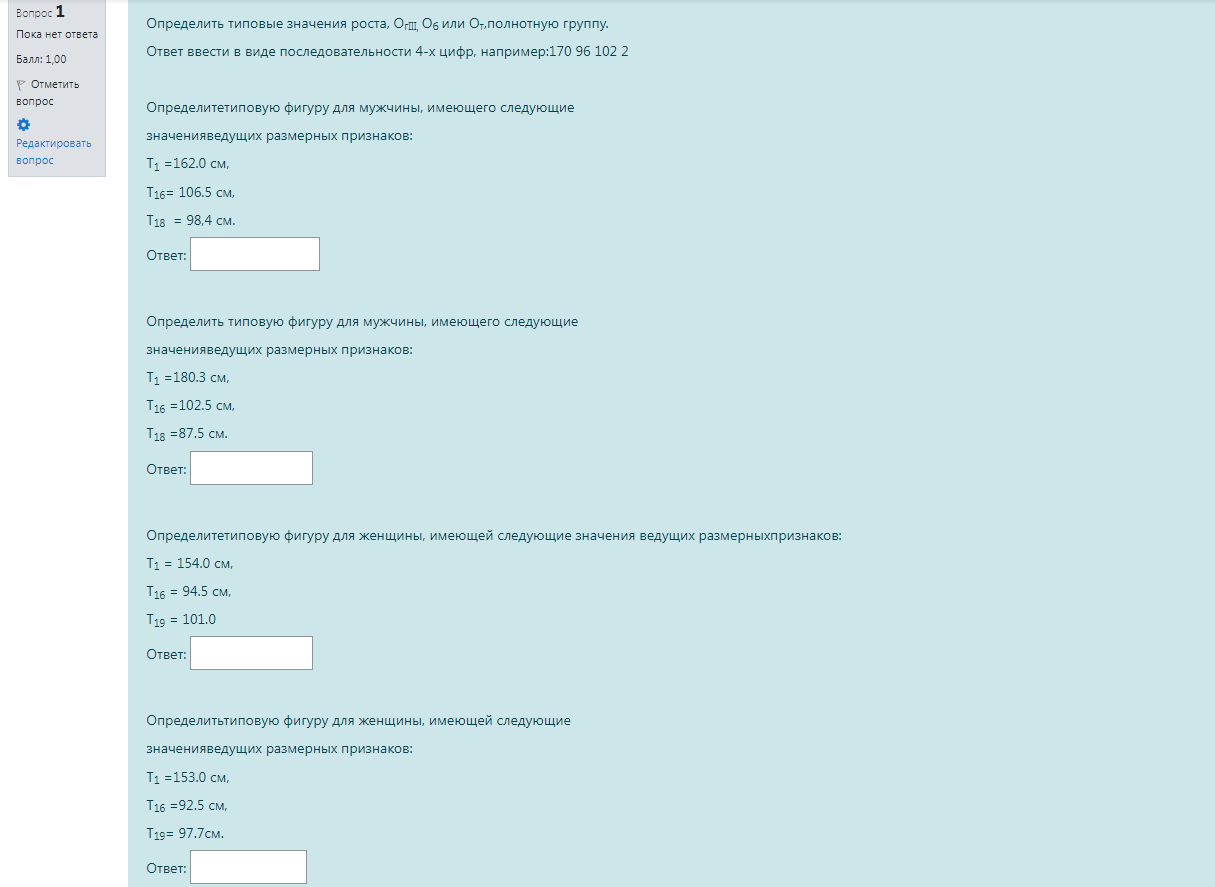 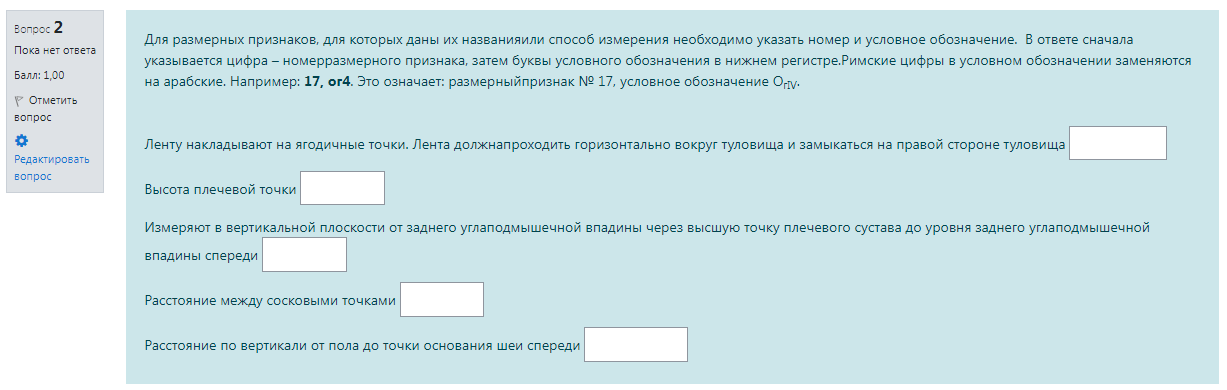 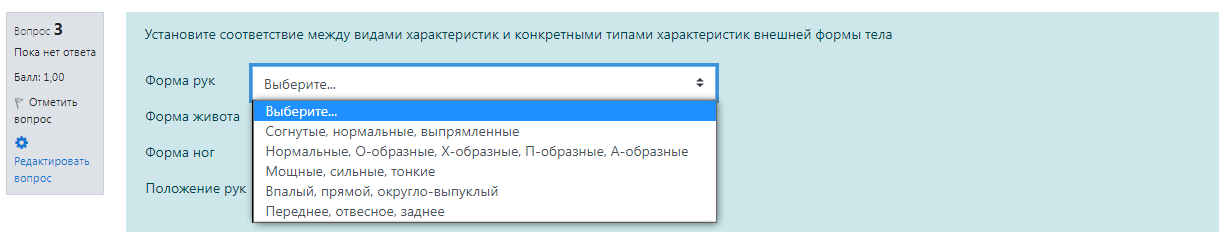 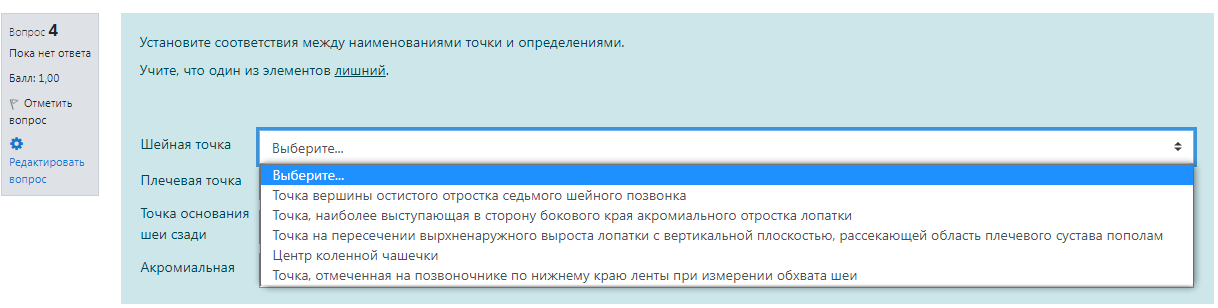 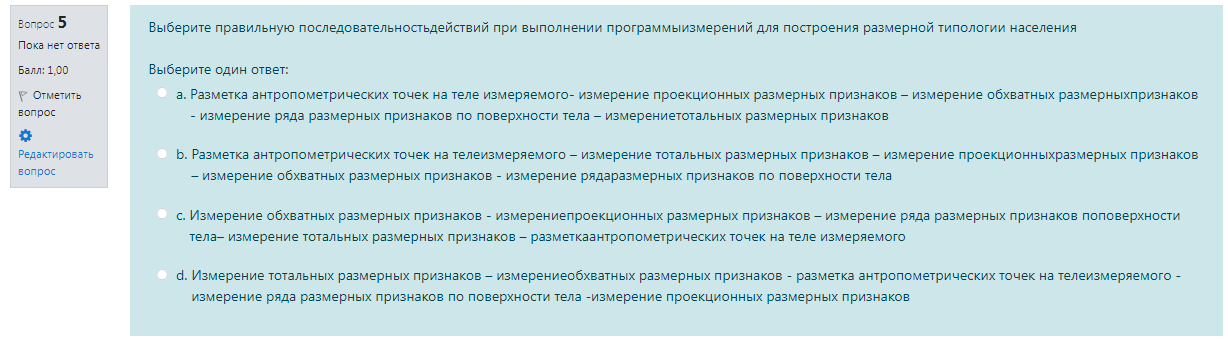 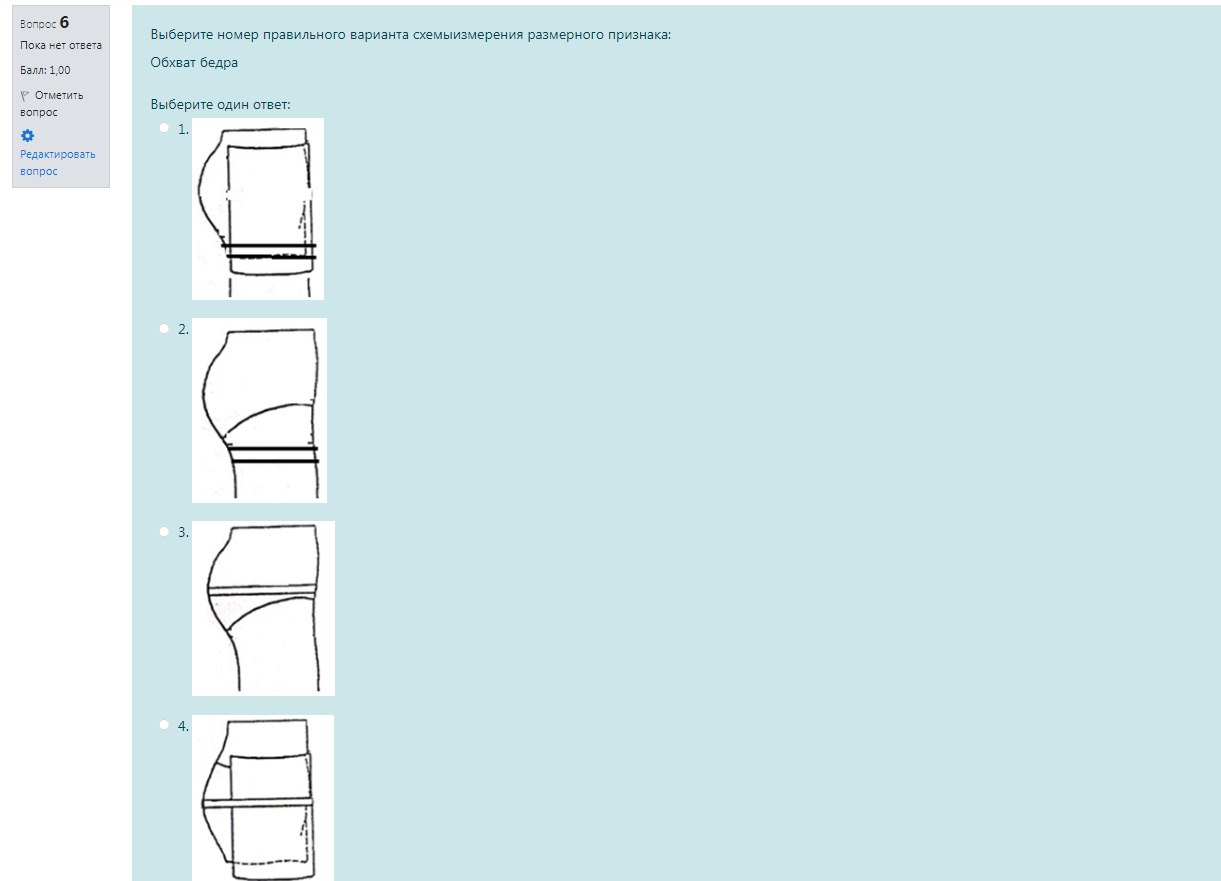 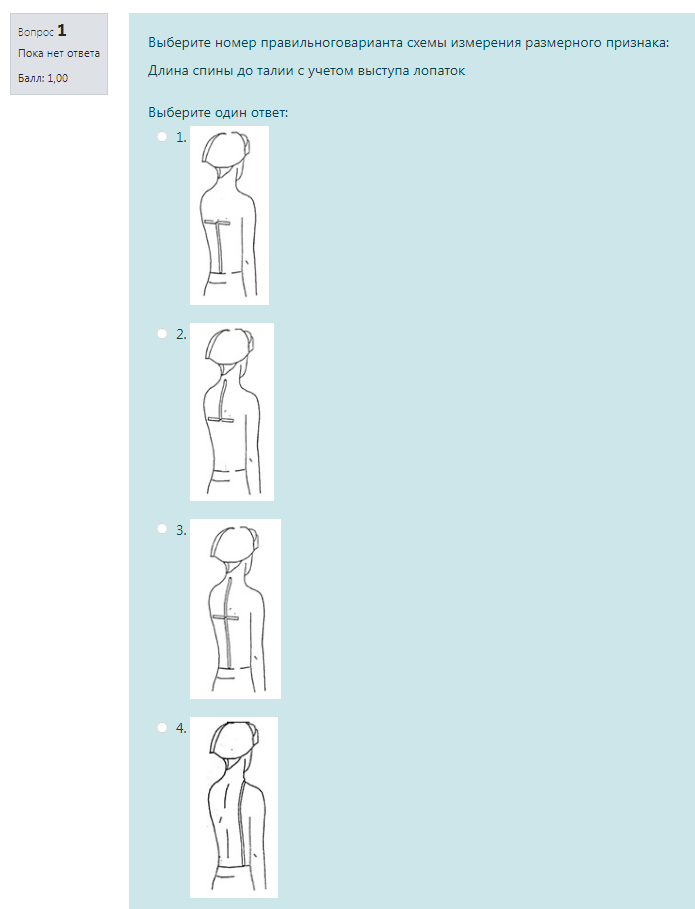 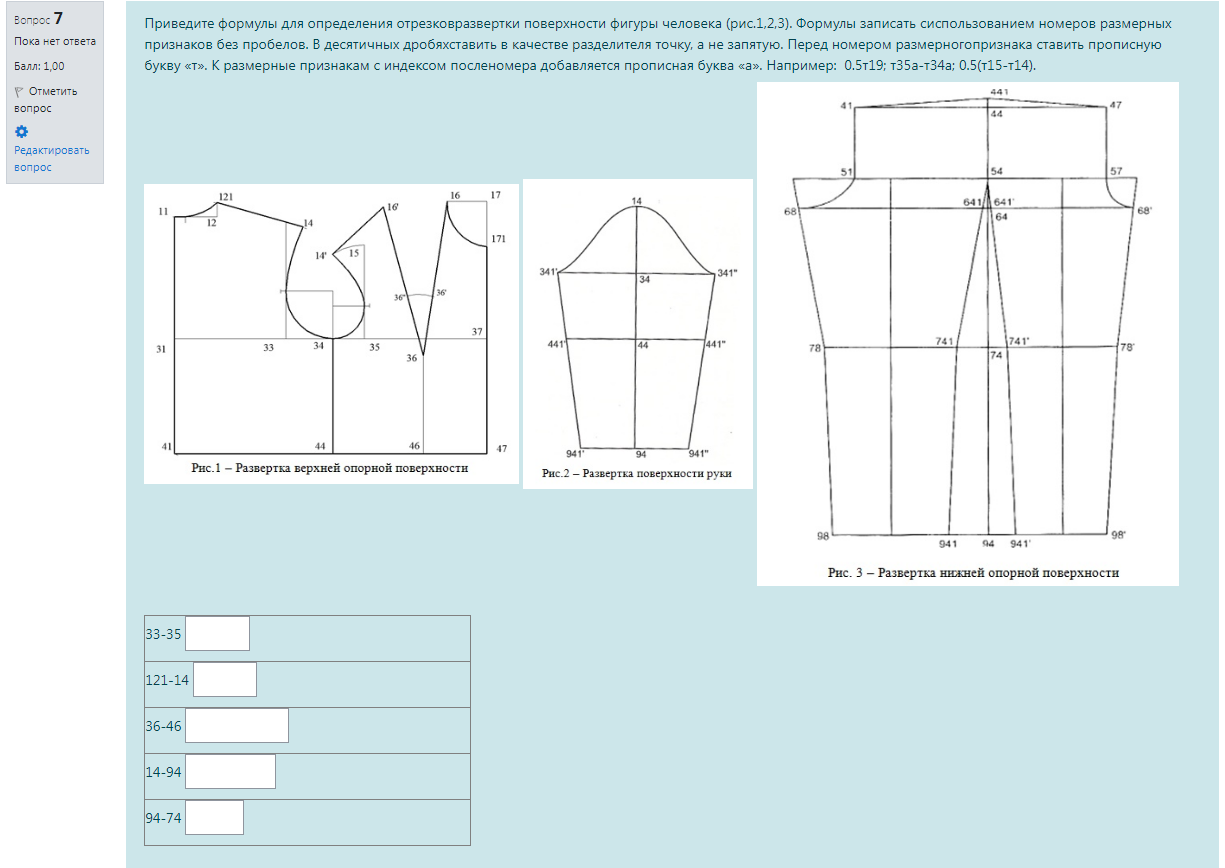 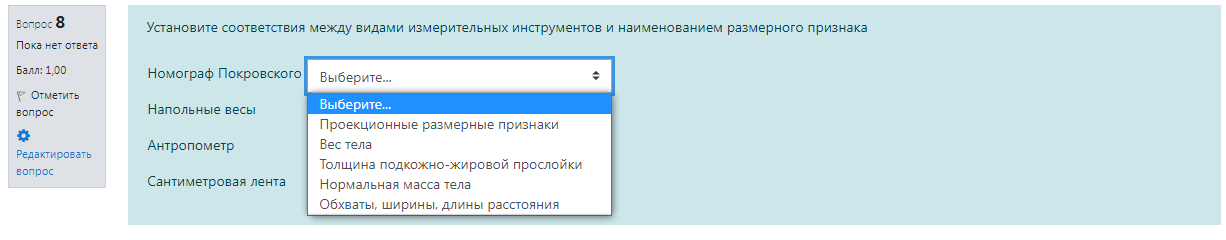 Вариант 3.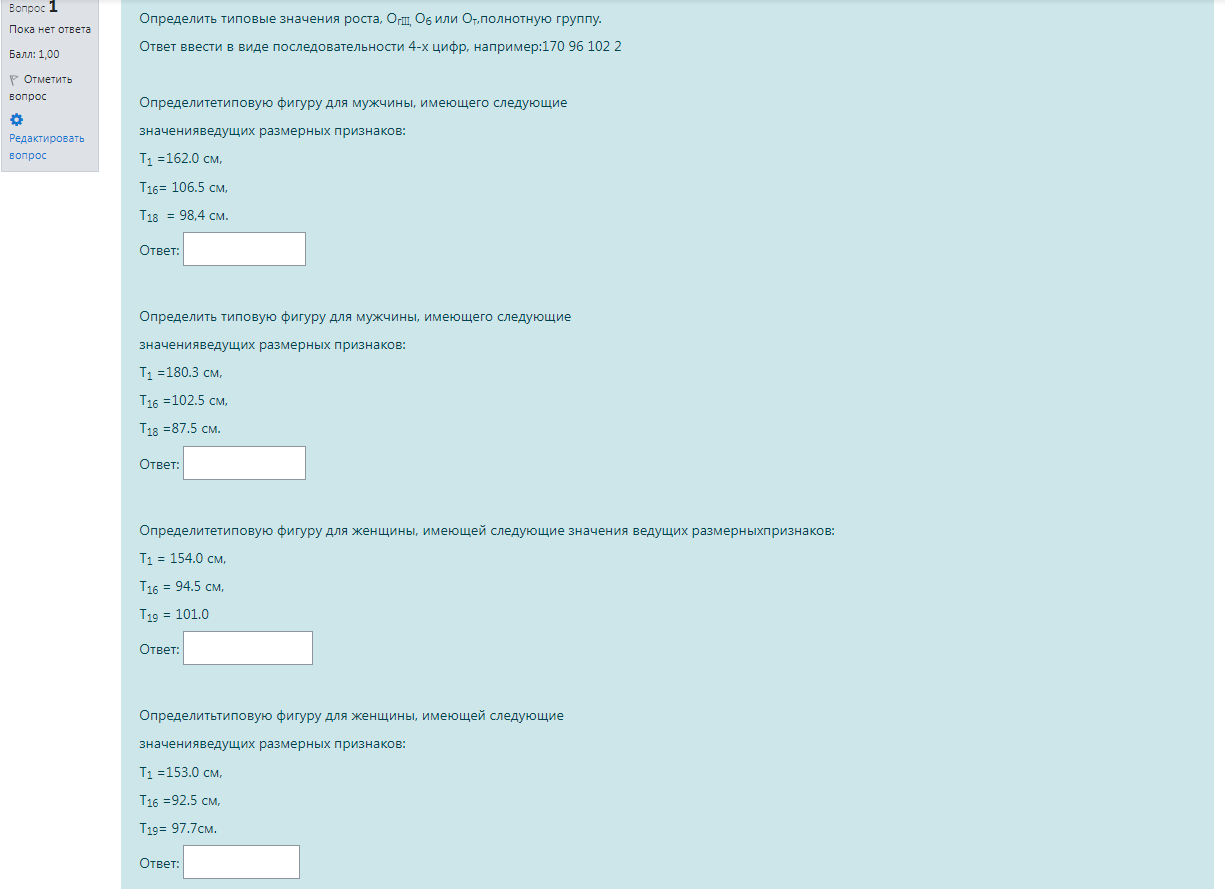 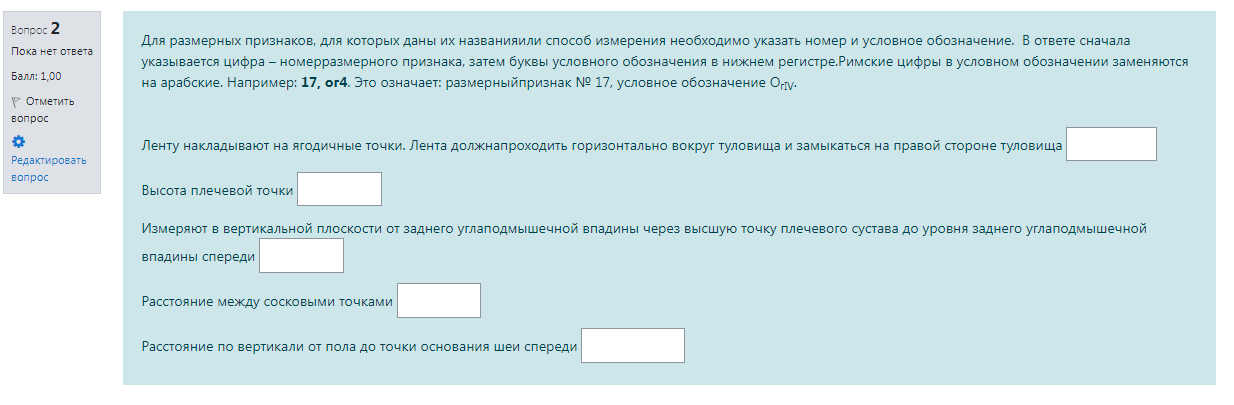 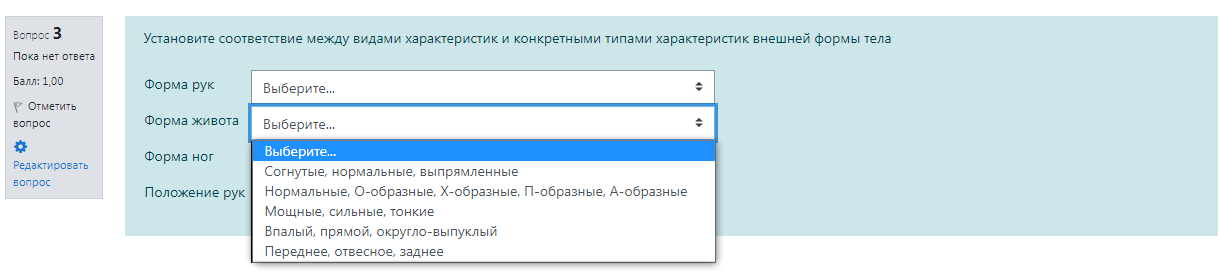 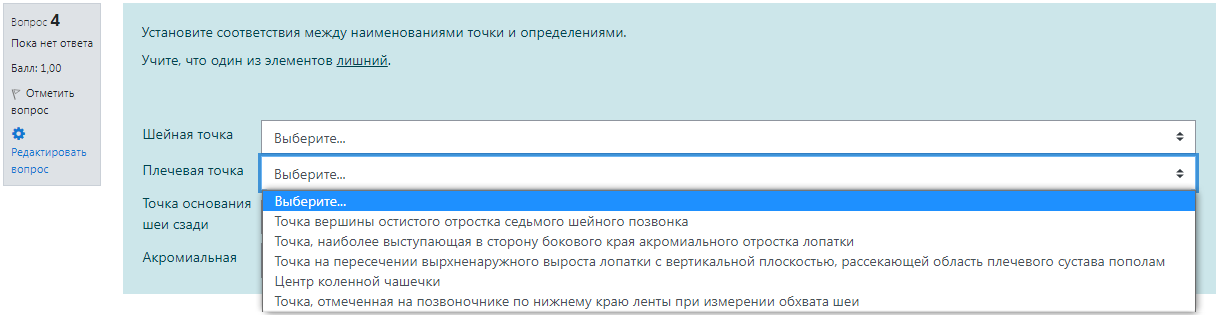 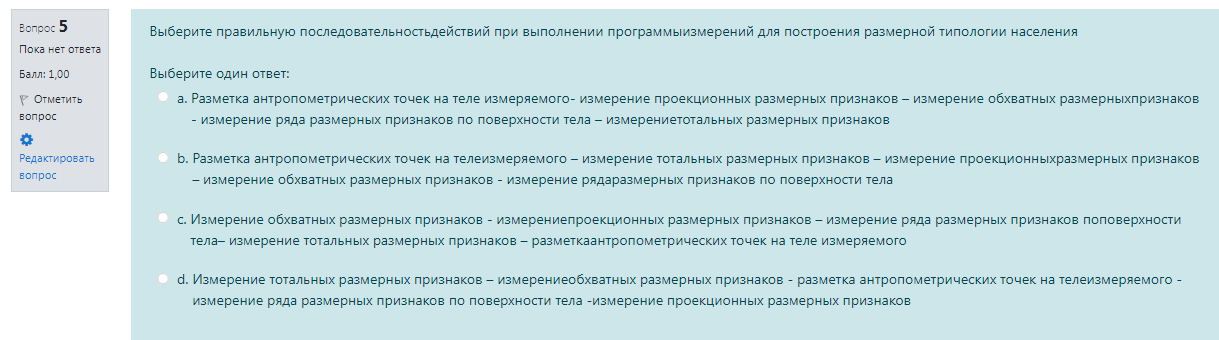 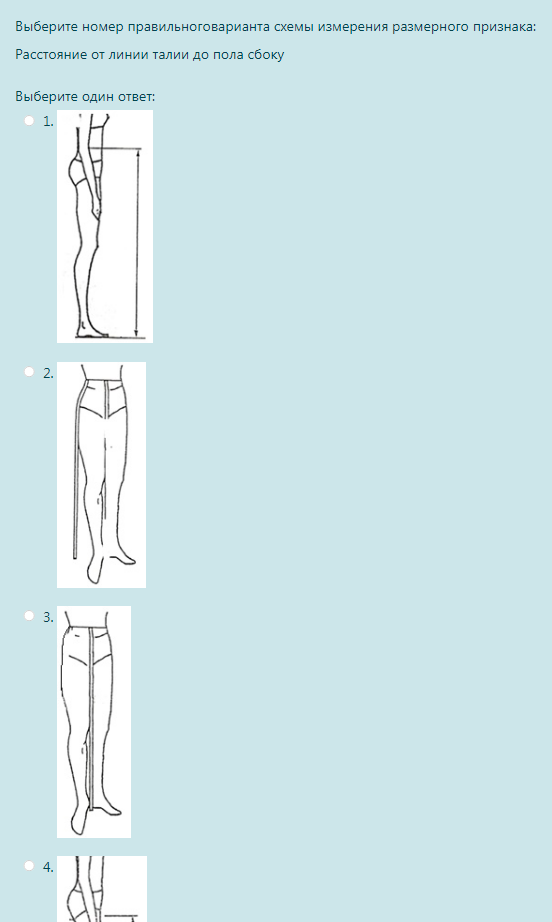 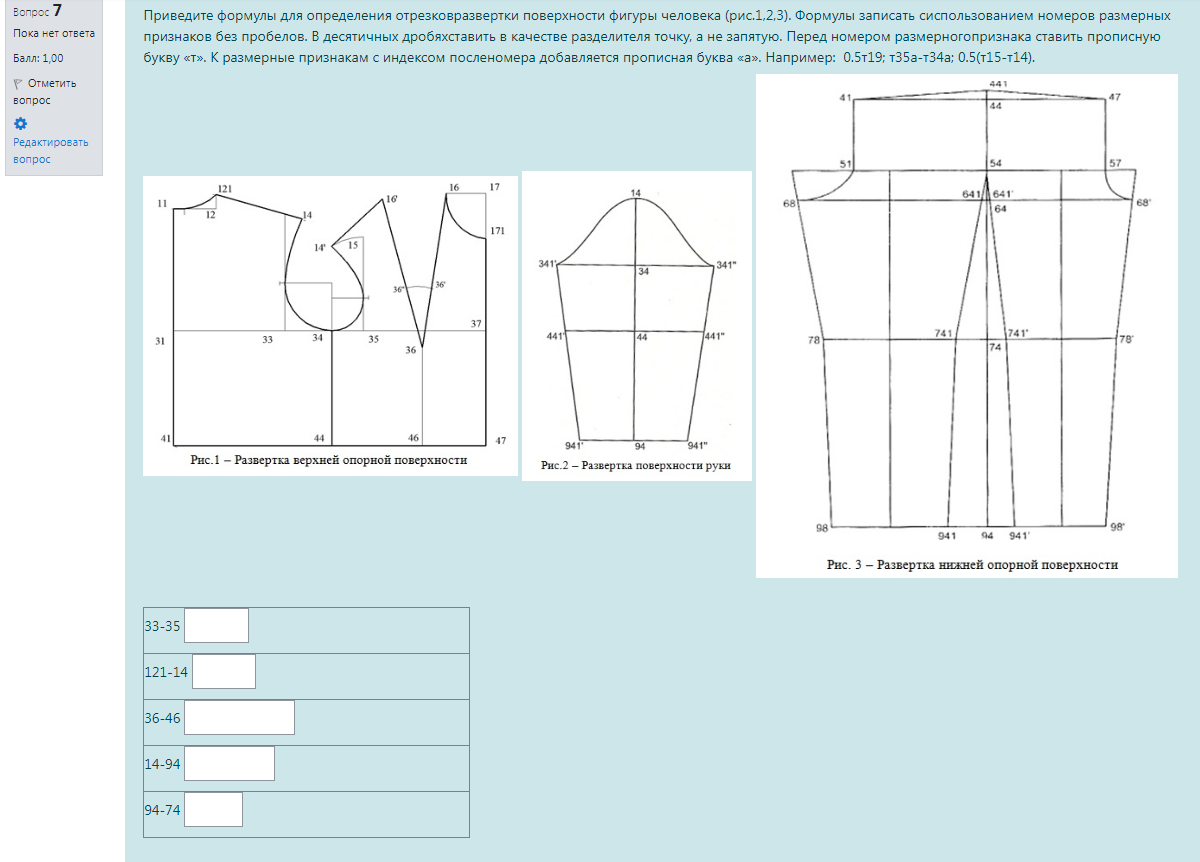 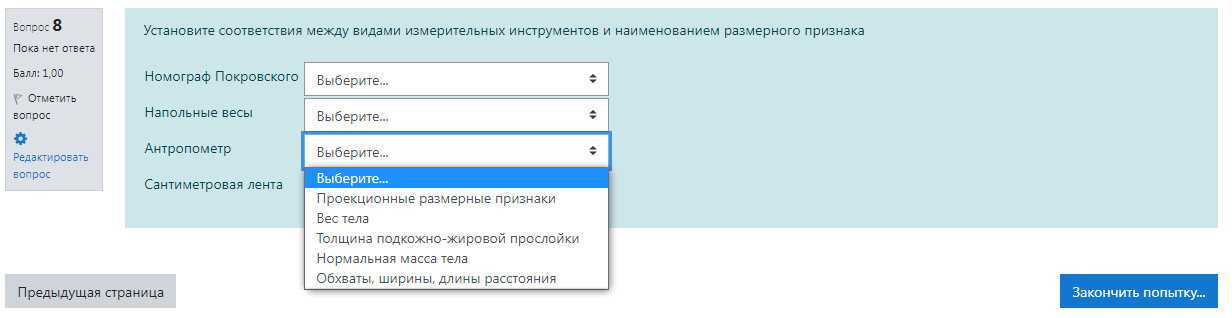 Форма промежуточной аттестацииКритерии оцениванияШкалы оцениванияШкалы оцениванияШкалы оцениванияНаименование оценочного средстваКритерии оценивания100-балльная системаПятибалльная системаПятибалльная системаэкзамен:письменное тестирование/компьютерное тестированиеЗа выполнение каждого тестового задания испытуемому выставляются баллы. Необходимо указать тип используемой шкалы оценивания.Номинальная шкала предполагает, что за правильный ответ к каждому заданию выставляется один балл, за неправильный — ноль. В соответствии с номинальной шкалой, оценивается всё задание в целом, а не какая-либо из его частей.В соответствии с порядковой шкалой за каждое задание устанавливается максимальное количество баллов, например, три. Три балла выставляются за все верные выборы в одном задании, два балла - за одну ошибку, один - за две ошибки, ноль — за полностью неверный ответ.Правила оценки всего теста:общая сумма баллов за все правильные ответы составляет наивысший балл, например, 20 баллов. В спецификации указывается общий наивысший балл по тесту. Также устанавливается диапазон баллов, которые необходимо набрать для того, чтобы получить отличную, хорошую, удовлетворительную или неудовлетворительную оценки.Рекомендуется установить процентное соотношение баллов и оценок по пятибалльной системе. Например:«2» - равно или менее 40%«3» - 41% - 64%«4» - 65% - 84%«5» - 85% - 100%85% - 100%585% - 100%экзамен:письменное тестирование/компьютерное тестированиеЗа выполнение каждого тестового задания испытуемому выставляются баллы. Необходимо указать тип используемой шкалы оценивания.Номинальная шкала предполагает, что за правильный ответ к каждому заданию выставляется один балл, за неправильный — ноль. В соответствии с номинальной шкалой, оценивается всё задание в целом, а не какая-либо из его частей.В соответствии с порядковой шкалой за каждое задание устанавливается максимальное количество баллов, например, три. Три балла выставляются за все верные выборы в одном задании, два балла - за одну ошибку, один - за две ошибки, ноль — за полностью неверный ответ.Правила оценки всего теста:общая сумма баллов за все правильные ответы составляет наивысший балл, например, 20 баллов. В спецификации указывается общий наивысший балл по тесту. Также устанавливается диапазон баллов, которые необходимо набрать для того, чтобы получить отличную, хорошую, удовлетворительную или неудовлетворительную оценки.Рекомендуется установить процентное соотношение баллов и оценок по пятибалльной системе. Например:«2» - равно или менее 40%«3» - 41% - 64%«4» - 65% - 84%«5» - 85% - 100%65% - 84%465% - 84%экзамен:письменное тестирование/компьютерное тестированиеЗа выполнение каждого тестового задания испытуемому выставляются баллы. Необходимо указать тип используемой шкалы оценивания.Номинальная шкала предполагает, что за правильный ответ к каждому заданию выставляется один балл, за неправильный — ноль. В соответствии с номинальной шкалой, оценивается всё задание в целом, а не какая-либо из его частей.В соответствии с порядковой шкалой за каждое задание устанавливается максимальное количество баллов, например, три. Три балла выставляются за все верные выборы в одном задании, два балла - за одну ошибку, один - за две ошибки, ноль — за полностью неверный ответ.Правила оценки всего теста:общая сумма баллов за все правильные ответы составляет наивысший балл, например, 20 баллов. В спецификации указывается общий наивысший балл по тесту. Также устанавливается диапазон баллов, которые необходимо набрать для того, чтобы получить отличную, хорошую, удовлетворительную или неудовлетворительную оценки.Рекомендуется установить процентное соотношение баллов и оценок по пятибалльной системе. Например:«2» - равно или менее 40%«3» - 41% - 64%«4» - 65% - 84%«5» - 85% - 100%41% - 64%341% - 64%экзамен:письменное тестирование/компьютерное тестированиеЗа выполнение каждого тестового задания испытуемому выставляются баллы. Необходимо указать тип используемой шкалы оценивания.Номинальная шкала предполагает, что за правильный ответ к каждому заданию выставляется один балл, за неправильный — ноль. В соответствии с номинальной шкалой, оценивается всё задание в целом, а не какая-либо из его частей.В соответствии с порядковой шкалой за каждое задание устанавливается максимальное количество баллов, например, три. Три балла выставляются за все верные выборы в одном задании, два балла - за одну ошибку, один - за две ошибки, ноль — за полностью неверный ответ.Правила оценки всего теста:общая сумма баллов за все правильные ответы составляет наивысший балл, например, 20 баллов. В спецификации указывается общий наивысший балл по тесту. Также устанавливается диапазон баллов, которые необходимо набрать для того, чтобы получить отличную, хорошую, удовлетворительную или неудовлетворительную оценки.Рекомендуется установить процентное соотношение баллов и оценок по пятибалльной системе. Например:«2» - равно или менее 40%«3» - 41% - 64%«4» - 65% - 84%«5» - 85% - 100%40% и менее 40%240% и менее 40%Форма контроля100-балльная система Пятибалльная системаТекущий контроль:  - опрос0 - 5 баллов2 – 5 или зачтено/не зачтено- макетирование развертки0 - 10 баллов2 – 5 или зачтено/не зачтено - реферат0 - 10 баллов2 – 5 или зачтено/не зачтено - контрольная работа 1)0 - 15 баллов2 – 5 или зачтено/не зачтено - контрольная работа 20 - 15 баллов2 – 5 или зачтено/не зачтено- контрольная работа 30 - 15 баллов2 – 5 или зачтено/не зачтеноПромежуточная аттестация (экзамен)0 - 30 балловотличнохорошоудовлетворительнонеудовлетворительноИтого за семестр экзамен 0 - 100 балловотличнохорошоудовлетворительнонеудовлетворительно100-балльная системапятибалльная системапятибалльная система100-балльная системаэкзамензачет85 – 100 балловотличнозачтено (отлично)зачтено65 – 84 балловхорошозачтено (хорошо)зачтено41 – 64 балловудовлетворительнозачтено (удовлетворительно)зачтено0 – 40 балловнеудовлетворительноне зачтеноНаименование учебных аудиторий, лабораторий, мастерских, библиотек, спортзалов, помещений для хранения и профилактического обслуживания учебного оборудования и т.п.Оснащенность учебных аудиторий, лабораторий, мастерских, библиотек, спортивных залов, помещений для хранения и профилактического обслуживания учебного оборудования и т.п.119071, г. Москва, Малый Калужский переулок, дом 2, строение 6119071, г. Москва, Малый Калужский переулок, дом 2, строение 6аудитории для проведения занятий лекционного типакомплект учебной мебели, технические средства обучения, служащие для представления учебной информации большой аудитории: ноутбук;проектор,аудитории для проведения групповых и индивидуальных консультаций, текущего контроля и промежуточной аттестациикомплект учебной мебели, технические средства обучения, служащие для представления учебной информации большой аудитории: ноутбук,проектор,аудитории для проведения лабораторных занятий по практической подготовке, групповых и индивидуальных консультацийкомплект учебной мебели, технические средства обучения, служащие для представления учебной информации большой аудитории: 5 персональных компьютеров, принтеры; специализированное оборудование: плоттер, термопресс, манекены, стенды с образцами.Помещения для самостоятельной работы обучающихсяОснащенность помещений для самостоятельной работы обучающихсячитальный зал библиотеки:столы, компьютерная техника; подключение к сети «Интернет» с доступом в профессиональные БД115035, г. Москва, ул. Садовническая, д. 52/45115035, г. Москва, ул. Садовническая, д. 52/45учебные аудитории для проведения занятий лекционного и семинарского типа, групповых и индивидуальных консультаций, текущего контроля и промежуточной аттестации направлений юриспруденция и психологиякомплект учебной мебели, доска меловаятехнические средства обучения, служащие для представления учебной информации большой аудитории: ноутбук,проектор,специализированное оборудование: наборы демонстрационного оборудования и учебно-наглядных пособий, обеспечивающих тематические иллюстрации, соответствующие рабочей программе дисциплины.Помещения для самостоятельной работы обучающихсяОснащенность помещений для самостоятельной работы обучающихсячитальный зал библиотеки:столы, компьютерная техника; подключение к сети «Интернет» с доступом в профессиональные БДНеобходимое оборудованиеПараметрыТехнические требованияПерсональный компьютер/ ноутбук/планшет,камера,микрофон, динамики, доступ в сеть ИнтернетВеб-браузерВерсия программного обеспечения не ниже: Chrome 72, Opera 59, Firefox 66, Edge 79, Яндекс.Браузер 19.3Персональный компьютер/ ноутбук/планшет,камера,микрофон, динамики, доступ в сеть ИнтернетОперационная системаВерсия программного обеспечения не ниже: Windows 7, macOS 10.12 «Sierra», LinuxПерсональный компьютер/ ноутбук/планшет,камера,микрофон, динамики, доступ в сеть ИнтернетВеб-камера640х480, 15 кадров/сПерсональный компьютер/ ноутбук/планшет,камера,микрофон, динамики, доступ в сеть ИнтернетМикрофонлюбойПерсональный компьютер/ ноутбук/планшет,камера,микрофон, динамики, доступ в сеть ИнтернетДинамики (колонки или наушники)любыеПерсональный компьютер/ ноутбук/планшет,камера,микрофон, динамики, доступ в сеть ИнтернетСеть (интернет)Постоянная скорость не менее 192 кБит/с№ п/пАвтор(ы)Наименование изданияВид издания (учебник, УП, МП и др.)ИздательствоГодизданияАдрес сайта ЭБСили электронного ресурса Количество экземпляров в библиотеке Университета10.1 Основная литература, в том числе электронные издания10.1 Основная литература, в том числе электронные издания10.1 Основная литература, в том числе электронные издания10.1 Основная литература, в том числе электронные издания10.1 Основная литература, в том числе электронные издания10.1 Основная литература, в том числе электронные издания10.1 Основная литература, в том числе электронные издания10.1 Основная литература, в том числе электронные издания1Рогожин А.Ю., Гусева М.А., Петросова И.А., Андреева Е.Г.Основы прикладной антропологии и биомеханики. Конспект лекцийЭУПМ.: РГУ им. А.Н. Косыгина2017Локальная сеть РГУ им. А.Н.Косыгинаhttp://biblio.kosygin-rgu.ru/jirbis2/index.php?option=com_irbis&view=irbis&Itemid=1082Рогожин А.Ю., Гусева М.А., Петросова И.А., Андреева Е.Г.Методика разработки схем градацииЭУПМ.: РГУ им. А.Н. Косыгина2017Локальная сеть РГУ им. А.Н.Косыгина3Гусева М.А., Петросова И.А., Рогожин А.Ю., Андреева Е.Г.,Антропометрические исследования для конструирования одежды. Лабораторный практикум  по размерной антропологии и биомеханикеЭУПМ.: МГУДТ2016http://znanium.com/catalog/product/966470Локальная сеть РГУ им. А.Н.Косыгина4Андреева Е.Г.,Рогожин А.Ю., Гусева М.А., Петросова И.А.,Иевлева Р.В.Антропометрические исследования для конструирования одежды. Лабораторный практикумУПМ.: МГУДТ2013http://znanium.com/catalog/product/473565Локальная сеть РГУ им. А.Н.Косыгина10.2 Дополнительная литература, в том числе электронные издания 10.2 Дополнительная литература, в том числе электронные издания 10.2 Дополнительная литература, в том числе электронные издания 10.2 Дополнительная литература, в том числе электронные издания 10.2 Дополнительная литература, в том числе электронные издания 10.2 Дополнительная литература, в том числе электронные издания 10.2 Дополнительная литература, в том числе электронные издания 10.2 Дополнительная литература, в том числе электронные издания 1ГосстандартГОСТ 31396-2009 Классификация типовых фигур женщин по ростам, размерам и полнотным группам для проектирования одеждыстандартМ.: Стандарт-информ2011http://docs.cntd.ru/document/gost-31396-2009Кафедра ХМКиТШИ52ГосстандартГОСТ 31399-2009 Классификация типовых фигур мужчин по ростам, размерам и полнотным группам для проектирования одеждыстандартМ.: Стандарт-информ2011http://docs.cntd.ru/document/gost-31399-2009Кафедра ХМКиТШИ-3Гусева М.А., Рогожин А.Ю., Петросова И.А., Андреева Е.Г.Основы прикладной антропологии и биомеханики. Тестовые заданияЭУПМ.: РГУ им. А.Н. Косыгина2017Локальная сеть РГУ им. А.Н.Косыгинаhttp://biblio.kosygin-rgu.ru/jirbis2/index.php?option=com_irbis&view=irbis&Itemid=1084Гусева М.А.,  Андреева Е.Г. Петросова И.А.,  Рогожин А.Ю.Методы получения исходной информации о форме фигуры потребителя.Основы антропометрии.ЭУПМ.: РГУ им. А.Н. Косыгина2017Локальная сеть РГУ им. А.Н.Косыгина10.3 Методические материалы (указания, рекомендации по освоению дисциплины (модуля) авторов РГУ им. А. Н. Косыгина)10.3 Методические материалы (указания, рекомендации по освоению дисциплины (модуля) авторов РГУ им. А. Н. Косыгина)10.3 Методические материалы (указания, рекомендации по освоению дисциплины (модуля) авторов РГУ им. А. Н. Косыгина)10.3 Методические материалы (указания, рекомендации по освоению дисциплины (модуля) авторов РГУ им. А. Н. Косыгина)10.3 Методические материалы (указания, рекомендации по освоению дисциплины (модуля) авторов РГУ им. А. Н. Косыгина)10.3 Методические материалы (указания, рекомендации по освоению дисциплины (модуля) авторов РГУ им. А. Н. Косыгина)10.3 Методические материалы (указания, рекомендации по освоению дисциплины (модуля) авторов РГУ им. А. Н. Косыгина)10.3 Методические материалы (указания, рекомендации по освоению дисциплины (модуля) авторов РГУ им. А. Н. Косыгина)1Рогожин А.Ю.,  Гусева М.А., Петросова И.АЛабораторный практикум по курсу «Основы прикладной антропологии и биомеханики»Методическое пособиеМ: МГУДТ2009http://znanium.com/catalog/product/464314Локальная сеть РГУ им. А.Н.Косыгина5№ ппЭлектронные учебные издания, электронные образовательные ресурсыЭБС «Лань» http://www.e.lanbook.com/«Znanium.com» научно-издательского центра «Инфра-М» http://znanium.com/ Электронные издания «РГУ им. А.Н. Косыгина» на платформе ЭБС «Znanium.com» http://znanium.com/Научный информационный ресурс https://www.elibrary.ru/ Платформа Springer Link: https://rd.springer.com/Электронный ресурс Freedom Collection издательства Elsevier https://sciencedirect.com/Образовательная платформа «ЮРАЙТ» https://urait.ru/Профессиональные базы данных, информационные справочные системыНациональной электронной библиотеке» (НЭБ) http://нэб.рф/БД научного цитирования Scopus издательства Elsevier https://www.scopus.com/БД Web of Science компании Clarivate Analytics https://www.webofscience.com/wos/woscc/basic-searchБД Web of Science http://webofknowledge.com/БД CSD-Enterprise компании The Cambridge Crystallographic  https://www.ccdc.cam.ac.uk/База данных Springer Materials: http://materials.springer.com/№п/пПрограммное обеспечениеРеквизиты подтверждающего документа/ Свободно распространяемоеWindows 10 Pro, MS Office 2019 контракт № 18-ЭА-44-19 от 20.05.2019CorelDRAW Graphics Suite 2018  контракт № 18-ЭА-44-19 от 20.05.2019Rhinocerosконтракт № 18-ЭА-44-19 от 20.05.2019№ ппгод обновления РПДхарактер изменений/обновлений с указанием разделаномер протокола и дата заседания кафедры